В соответствии со статьей 28 Федерального закона от 06.10.2003 № 131-ФЗ «Об общих принципах организации местного самоуправления в Российской Федерации», Законом Чувашской Республики от 18.10.2004 № 19 «Об организации местного самоуправления в Чувашской Республике», статьей 14 Устава Мариинско-Посадского района Чувашской Республики и Порядком проведения публичных слушаний, утвержденным решением Мариинско-Посадского районного Собрания депутатов от 25.10.2006 № С-14/7, п о с т а н о в л я ю:1. Провести публичные слушания по проекту решения Мариинско-Посадского районного Собрания депутатов «Об итогах исполнения бюджета Мариинско-Посадского района Чувашской Республики за 2019 год».2. Проведение публичных слушаний назначить на 08 июня 2020 года в 9 часов 00 минут в актовом зале администрации Мариинско-Посадского района по адресу: г. Мариинский Посад, ул. Николаева, д.47.3. Предложения и замечания по проекту решения Мариинско-Посадского районного Собрания депутатов «Об итогах исполнения бюджета Мариинско-Посадского района Чувашской Республики за 2019 год» следует направлять в письменном виде в финансовый отдел Администрации Мариинско-Посадского района Чувашской Республики по адресу: г. Мариинский Посад, ул. Николаева, д.47, кабинет 109, контактный телефон: 2-13-43.4. Данное постановление и проект решения Мариинско-Посадского районного Собрания депутатов «Об итогах исполнения бюджета Мариинско-Посадского района Чувашской Республики за 2019 год» опубликовать в периодическом печатном издании «Посадский вестник» и разместить на официальном сайте администрации Мариинско-Посадского района Чувашской Республики . 5. Контроль за исполнением настоящего постановления оставляю за собой.Глава Мариинско-Посадского района 			Н.П. НиколаевПриложение 2к решению Мариинско-Посадского районного Собрания депутатов "Об исполнении бюджета Мариинско-Посадского района Чувашской Республики за 2019 год"Расходыбюджета Мариинско-Посадского района Чувашской Республики
по ведомственной структуре расходов бюджета Мариинско-Посадского района Чувашской Республики за 2019 год (тыс. рублей)Приложение 3к решению Мариинско-Посадского районного Собрания депутатов "Об исполнении бюджета Мариинско-Посадского районаЧувашской Республики за 2019 год"Расходыбюджета Мариинско-Посадского района Чувашской Республики по разделам и подразделам классификации расходов бюджетовза 2019 год(тыс. рублей) Приложение 4к решению Мариинско-Посадского районного Собрания депутатов "Об исполнении бюджета Мариинско-Посадского районаЧувашской Республики за 2019 год"Источники финансирования дефицита бюджета Мариинско-Посадского района Чувашской Республики по кодам классификации источников финансирования дефицита бюджетовза 2019 год(тыс. рублей)П Р О Е К ТОб итогах исполнения бюджетаМариинско-Посадского районаЧувашской Республикиза 2019 годМариинско-Посадское районное Собрание депутатов р е ш и л о:1. Утвердить отчет об исполнении бюджета Мариинско-Посадского района Чувашской Республики за 2019 год по доходам в сумме 604 180,3 тыс. рублей, по расходам в сумме 575 490,4 тыс. рублей, с превышением доходов над расходами (профицит бюджета Мариинско-Посадского района Чувашской Республики) в сумме 28 689,9 тыс. рублей и со следующими показателями:доходов бюджета Мариинско-Посадского района Чувашской Республики по кодам классификации доходов бюджетов за 2019 год согласно приложению 1 к настоящему решению;расходов бюджета Мариинско-Посадского района Чувашской Республики по ведомственной структуре расходов республиканского бюджета Чувашской Республики за 2019 год согласно приложению 2 к настоящему решению;расходов бюджета Мариинско-Посадского района Чувашской Республики по разделам и подразделам классификации расходов бюджетов за 2019 год согласно приложению 3 к настоящему решению;источников финансирования дефицита бюджета Мариинско-Посадского района Чувашской Республики по кодам классификации источников финансирования дефицита бюджетов за 2019 год согласно приложению 4 к настоящему решению.2. Настоящее решение вступает в силу со дня его официального опубликования.Глава Мариинско-Посадского района 			Н.П.НиколаевВ  соответствии со статьей 11 Земельного кодекса Российской Федерации, ст.48 Федерального Закона от 06.10.2003г. № 131 «Об общих принципах организации местного самоуправления в Российской Федерации»  администрация Мариинско-Посадского района п о с т а н о в л я е т:1. Внести в постановление администрации Мариинско-Посадского района Чувашской Республики от 22.05.2020г. № 325 «О проведении открытого аукциона по продаже права на заключение договора аренды земельного участка, находящегося в государственной неразграниченной собственности» следующие изменения:1. Пункт 1 постановления изложить в следующей редакции:«Провести аукцион, открытый по составу и по форме подачи предложений о цене, по продаже права на заключение договора аренды сроком на 15 лет следующих земельных участков:  - Лот №1, земельный участок из категории земель сельскохозяйственного назначения, разрешенное использование – для сельскохозяйственного производства, местоположение: Чувашская Республика, р-н Мариинско-Посадский, с/пос. Бичуринское, кадастровый № 21:16:201201:133, площадью  67 3152 кв.м.; вид права – государственная неразграниченная собственность;  - Лот №2, земельный участок из категории земель сельскохозяйственного назначения, разрешенное использование – для сельскохозяйственного производства, местоположение: Чувашская Республика, р-н Мариинско-Посадский, с/пос. Бичуринское, кадастровый № 21:16:201201:134, площадью  38 6466 кв.м.; вид права – государственная неразграниченная собственность;»  2. Пункт 2 постановления изложить в следующей редакции:«В соответствии с ч.12 ст.39.11 Земельного Кодекса Российской Федерации начальная цена продажи земельных участков определена по результатам рыночной оценки в соответствии с Федеральным законом «Об оценочной деятельности в Российской Федерации» и установлена в соответствии с отчетом специалиста,  в следующих размерах:- по лоту № 1 в соответствии с отчетом ООО «Бизнес партнер» № 293-2/20 от 25.02.2020 года – 33660 руб. (тридцать три тысячи шестьсот шестьдесят) руб.- по лоту № 2 в соответствии с отчетом ООО «Бизнес партнер» № 293-2/20 от 25.02.2020 года – 19710 руб. (девятнадцать тысяч семьсот десять) руб.»3. Пункт 5 извещения о проведении аукциона на право заключения договоров аренды земельных участков (приложение № 1 к постановлению администрации Мариинско-Посадского района Чувашской Республики от 22.05.2020г. № 325 «О проведении открытого аукциона по продаже права на заключение договора аренды земельного участка, находящегося в государственной неразграниченной собственности») изложить в следующей редакции:Предмет аукциона: право на заключение договоров аренды (далее – право на заключение договоров аренды) в отношении следующих земельных участков, находящихся на территории Марииинско-Посадского района  Чувашской Республики (далее – Участки), собственность не разграничена:	Лот № 1Адрес (местонахождение): Чувашская Республика, р-н Мариинско-Посадский, с/пос. Бичуринское Площадь земельного участка: 67 3152 кв.м.Категория земель: Земли сельскохозяйственного назначения.Права на земельный участок: собственность не разграничена Разрешенное использование: для сельскохозяйственного производства.Кадастровый номер: 21:16:201201:133  Начальная цена годового размера арендной платы за Участок – 33 660 (Тридцать три тысячи шестьсот шестьдесят) руб. 00 коп. без учета НДС, определена в соответствии с отчетом об оценке № 293-2/20 от 20.02.2020 года. Начальный «шаг аукциона» (3 %):  1009 (Одна тысяча девять) руб. 80 коп.      Сумма задатка для участия в аукционе по Лоту: 100 % от первоначальной суммы и составляет – 33 660 (Тридцать три тысячи шестьсот шестьдесят) руб. 00 коп. без учета НДС.  Заявители обеспечивают поступление задатков в срок не позднее: 23 июня 2020г.Срок аренды: 15 летЛот № 2Адрес (местонахождение): Чувашская Республика, р-н Мариинско-Посадский, с/пос. Бичуринское Площадь земельного участка: 38 6466 кв.м.Категория земель: Земли сельскохозяйственного назначения.Права на земельный участок: собственность не разграничена Разрешенное использование: для сельскохозяйственного производства.Кадастровый номер: 21:16:201201:134  Начальная цена годового размера арендной платы за Участок – 19 710 (Девятнадцать тысяч семьсот десять) руб. 00 коп. без учета НДС, определена в соответствии с отчетом об оценке № 293-2/20 от 20.02.2020 года. Начальный «шаг аукциона» (3 %):  591 (Пятьсот девяносто один) руб. 30 коп.      Сумма задатка для участия в аукционе по Лоту: 100 % от первоначальной суммы и составляет – 19 710 (Девятнадцать тысяч семьсот десять) руб. 00 коп. без учета НДС.  Заявители обеспечивают поступление задатков в срок не позднее: 23 июня 2020г.Срок аренды: 15 лет2. Администрации Мариинско-Посадского района Чувашской Республики опубликовать постановление о внесении изменений в средствах массовой информации и разместить его на официальном сайте Российской Федерации в сети «Интернет» (http://torgi.gov.ru), на официальном сайте администрации Мариинско-Посадского района Чувашской Республики.Глава администрации Мариинско-Посадского района                                                                                   А.А.Мясников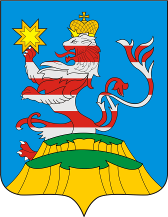 ПОСАДСКИЙВЕСТНИК2020май, 27,среда,№ 22Чăваш РеспубликинСĕнтĕрвăрри районĕн пуçлăхĕЙ Ы Ш Ă Н У 2020.05.27 27/1 № Сĕнтĕрвăрри хулиЧăваш РеспубликинСĕнтĕрвăрри районĕн пуçлăхĕЙ Ы Ш Ă Н У 2020.05.27 27/1 № Сĕнтĕрвăрри хули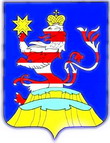 Чувашская РеспубликаГлаваМариинско-Посадского районаП О С Т А Н О В Л Е Н И Е27.05.2020 № 27/1г. Мариинский ПосадЧувашская РеспубликаГлаваМариинско-Посадского районаП О С Т А Н О В Л Е Н И Е27.05.2020 № 27/1г. Мариинский ПосадО проведении публичных слушаний по проекту решения Мариинско-Посадского районного Собрания депутатов «Об итогах исполнения бюджета Мариинско- Посадского района Чувашской Республики за 2019 год»О проведении публичных слушаний по проекту решения Мариинско-Посадского районного Собрания депутатов «Об итогах исполнения бюджета Мариинско- Посадского района Чувашской Республики за 2019 год»Приложение 1к решению Мариинско-Посадского районного Собрания депутатов "Об исполнении бюджета Мариинско-Посадского района Чувашской Республики за 2019 год"Доходы бюджета Мариинско-Посадского района Чувашской Республикипо кодам классификации доходов бюджетов за 2019 годПриложение 1к решению Мариинско-Посадского районного Собрания депутатов "Об исполнении бюджета Мариинско-Посадского района Чувашской Республики за 2019 год"Доходы бюджета Мариинско-Посадского района Чувашской Республикипо кодам классификации доходов бюджетов за 2019 годПриложение 1к решению Мариинско-Посадского районного Собрания депутатов "Об исполнении бюджета Мариинско-Посадского района Чувашской Республики за 2019 год"Доходы бюджета Мариинско-Посадского района Чувашской Республикипо кодам классификации доходов бюджетов за 2019 годПриложение 1к решению Мариинско-Посадского районного Собрания депутатов "Об исполнении бюджета Мариинско-Посадского района Чувашской Республики за 2019 год"Доходы бюджета Мариинско-Посадского района Чувашской Республикипо кодам классификации доходов бюджетов за 2019 годПриложение 1к решению Мариинско-Посадского районного Собрания депутатов "Об исполнении бюджета Мариинско-Посадского района Чувашской Республики за 2019 год"Доходы бюджета Мариинско-Посадского района Чувашской Республикипо кодам классификации доходов бюджетов за 2019 год(тыс. рублей)(тыс. рублей)(тыс. рублей)(тыс. рублей)(тыс. рублей)Наименование показателяКод бюджетной классификацииКод бюджетной классификацииКод бюджетной классификацииКассовое исполнениеНаименование показателяадминистраторапоступленийадминистраторапоступленийдоходовбюджета Мариинско-Посадского района Чувашской РеспубликиКассовое исполнение12334ДОХОДЫ, ВСЕГО572 108,9Федеральная служба по надзору в сфере природопользования04827,7Плата за выбросы загрязняющих веществ в атмосферный воздух стационарными объектами0481 12 01010 01 0000 1201 12 01010 01 0000 12014,5Плата за сбросы загрязняющих веществ в водные объекты0481 12 01030 01 0000 1201 12 01030 01 0000 1202,6Плата за размещение отходов производства0481 12 01041 01 0000 1201 12 01041 01 0000 1207,7Плата за размещение твердых коммунальных отходов0481 12 01042 01 0000 1201 12 01042 01 0000 1202,9Федеральное агентство по рыболовству07616,0Прочие поступления от денежных взысканий (штрафов) и иных сумм в возмещение ущерба, зачисляемые в бюджеты муниципальных районов0761 16 90050 05 0000 1401 16 90050 05 0000 14016,0Федеральное казначейство1005 357,2Доходы от уплаты акцизов на дизельное топливо, подлежащие распределению между бюджетами субъектов Российской Федерации и местными бюджетами с учетом установленных дифференцированных нормативов отчислений в местные бюджеты1001 03 02231 01 0000 1101 03 02231 01 0000 1102 438,5Доходы от уплаты акцизов на моторные масла для дизельных и (или) карбюраторных (инжекторных) двигателей, подлежащие распределению между бюджетами субъектов Российской Федерации и местными бюджетами с учетом установленных дифференцированных нормативов отчислений в местные бюджеты1001 03 02241 01 0000 1101 03 02241 01 0000 11017,9Доходы от уплаты акцизов на автомобильный бензин, подлежащие распределению между бюджетами субъектов Российской Федерации и местными бюджетами с учетом установленных дифференцированных нормативов отчислений в местные бюджеты1001 03 02251 01 0000 1101 03 02251 01 0000 1103 257,9Доходы от уплаты акцизов на прямогонный бензин, подлежащие распределению между бюджетами субъектов Российской Федерации и местными бюджетами с учетом установленных дифференцированных нормативов отчислений в местные бюджеты1001 03 02261 01 0000 1101 03 02261 01 0000 110-357,1Федеральная служба по надзору в сфере защиты прав потребителей и благополучия человека141283,1Денежные взыскания (штрафы) за административные правонарушения в области государственного регулирования производства и оборота этилового спирта, алкогольной, спиртосодержащей продукции1411 16 08010 01 0000 1401 16 08010 01 0000 14020,0Денежные взыскания (штрафы) за нарушение законодательства в области охраны окружающей среды1411 16 25050 01 0000 1401 16 25050 01 0000 14030,0Денежные взыскания (штрафы) за нарушение законодательства в области обеспечения санитарно-эпидемиологического благополучия человека и законодательства в сфере защиты прав потребителей1411 16 28000 01 0000 1401 16 28000 01 0000 140184,2Денежные взыскания (штрафы) за нарушение законодательства Российской Федерации об административных правонарушениях, предусмотренные статьей 20.25 Кодекса Российской Федерации об административных правонарушениях1411 16 43000 01 0000 1401 16 43000 01 0000 14011,4Прочие поступления от денежных взысканий (штрафов) и иных сумм в возмещение ущерба, зачисляемые в бюджеты муниципальных районов1411 16 90050 05 0000 1401 16 90050 05 0000 14037,5Министерство Российской Федерации по делам гражданской обороны, чрезвычайным ситуациям и ликвидации последствий стихийных бедствий1779,4Прочие поступления от денежных взысканий (штрафов) и иных сумм в возмещение ущерба, зачисляемые в бюджеты муниципальных районов1771 16 90050 05 0000 1401 16 90050 05 0000 1409,4Федеральная налоговая служба18255 682,9Налог на доходы физических лиц с доходов, источником которых является налоговый агент, за исключением доходов, в отношении которых исчисление и уплата налога осуществляются в соответствии со статьями 227, 227.1 и 228 Налогового кодекса Российской Федерации1821 01 02010 01 0000 1101 01 02010 01 0000 11046 528,7Налог на доходы физических лиц с доходов, полученных от осуществления деятельности физическими лицами, зарегистрированными в качестве индивидуальных предпринимателей, нотариусов, занимающихся частной практикой, адвокатов, учредивших адвокатские кабинеты, и других лиц, занимающихся частной практикой в соответствии со статьей 227 Налогового кодекса Российской Федерации1821 01 02020 01 0000 1101 01 02020 01 0000 11030,7Налог на доходы физических лиц с доходов, полученных физическими лицами в соответствии со статьей 228 Налогового кодекса Российской Федерации1821 01 02030 01 0000 1101 01 02030 01 0000 110360,4Налог на доходы физических лиц в виде фиксированных авансовых платежей с доходов, полученных физическими лицами, являющимися иностранными гражданами, осуществляющими трудовую деятельность по найму на основании патента в соответствии со статьей 2271 Налогового кодекса Российской Федерации1821 01 02040 01 0000 1101 01 02040 01 0000 11026,3Единый налог на вмененный доход для отдельных видов деятельности1821 05 02010 02 0000 1101 05 02010 02 0000 1104 735,5Единый сельскохозяйственный налог1821 05 03010 01 0000 1101 05 03010 01 0000 110310,0Налог, взимаемый в связи с применением патентной системы налогообложения, зачисляемый в бюджеты муниципальных районов1821 05 04020 02 0000 1101 05 04020 02 0000 110135,4Транспортный налог с организаций1821 06 04011 02 0000 1101 06 04011 02 0000 11083,8Транспортный налог с физических лиц1821 06 04012 02 0000 1101 06 04012 02 0000 1101 622,3Налог на добычу общераспространенных полезных ископаемых1821 07 01020 01 00001101 07 01020 01 000011014,9Государственная пошлина по делам, рассматриваемым в судах общей юрисдикции, мировыми судьями (за исключением Верховного Суда Российской Федерации)1821 08 03010 01 0000 1101 08 03010 01 0000 1101 787,4Денежные взыскания (штрафы) за нарушение законодательства о налогах и сборах, предусмотренные статьями 116, 118, статьей 1191, пунктами 1 и 2 статьи 120, статьями 125, 126, 128, 129, 1291, 132, 133, 134, 135, 1351 Налогового кодекса Российской Федерации1821 16 03010 01 0000 1101 16 03010 01 0000 11036,0Денежные взыскания (штрафы) за административные правонарушения в области налогов и сборов, предусмотренные Кодексом Российской Федерации об административных правонарушениях1821 16 03030 01 0000 1401 16 03030 01 0000 1401,5Денежные взыскания (штрафы) за нарушение законодательства о применении контрольно-кассовой техники при осуществлении наличных денежных расчетов и (или) расчетов с использованием платежных карт1821 16 06000 01 0000 1401 16 06000 01 0000 14010,0Министерство внутренних дел Россий-ской Федерации1882 068,0Государственная пошлина за совершение действий, связанных с приобретением гражданства Российской Федерации или выходом из гражданства Российской Федерации, а также с въездом в Российскую Федерацию или выездом из Российской Федерации1881 08 06000 01 0000 1101 08 06000 01 0000 11027,2Государственная пошлина за выдачу и обмен паспорта гражданина Российской Федерации1881 08 07100 01 0000 1101 08 07100 01 0000 110154,1Денежные взыскания (штрафы) за административные правонарушения в области государственного регулирования производства и оборота этилового спирта, алкогольной, спиртосодержащей продукции1881 16 08010 01 0000 1401 16 08010 01 0000 140391,0Денежные взыскания (штрафы) и иные суммы, взыскиваемые с лиц, виновных в совершении преступлений, и в возмещение ущерба имуществу, зачисляемые в бюджеты муниципальных районов1881 16 21050 05 0000 1401 16 21050 05 0000 140255,0Денежные взыскания (штрафы) за нарушение законодательства в области обеспечения санитарно-эпидемиологического благополучия человека и законодательства в сфере защиты прав потребителей1881 16 28000 01 0000 1401 16 28000 01 0000 1404,5Прочие денежные взыскания (штрафы) за правонарушения в области дорожного движения1881 16 30030 01 0000 1401 16 30030 01 0000 140488,0Денежные взыскания (штрафы) за нарушение законодательства Российской Федерации об административных правонарушениях, предусмотренные статьей 20.25 Кодекса Российской Федерации об административных правонарушениях1881 16 43000 01 0000 1401 16 43000 01 0000 140175,7Прочие поступления от денежных взысканий (штрафов) и иных сумм в возмещение ущерба, зачисляемые в бюджеты муниципальных районов1881 16 90050 05 0000 1401 16 90050 05 0000 140572,5Федеральная служба государственной регистрации, кадастра и картографии321555,7Государственная пошлина за государственную регистрацию прав, ограничений (обременений) прав на недвижимое имущество и сделок с ним3211 08 07020 01 0000 1101 08 07020 01 0000 110404,2Денежные взыскания (штрафы) за нарушение земельного законодательства3211 16 25060 01 0000 1301 16 25060 01 0000 130126,5Денежные взыскания (штрафы) за нарушение законодательства Российской Федерации об административных правонарушениях, предусмотренные статьей 20.25 Кодекса Российской Федерации об административных правонарушениях321 1 16 43000 01 0000140 1 16 43000 01 000014025,0Федеральная служба судебных приставов32229,5Денежные взыскания (штрафы) за нарушение законодательства Российской Федерации об административных правонарушениях, предусмотренные статьей 20.25 Кодекса Российской Федерации об административных правонарушениях322116 43000 01 6000 140116 43000 01 6000 14029,5Генеральная прокуратура Российской Федерации415620,1Прочие поступления от денежных взысканий (штрафов) и иных сумм в возмещение ущерба, зачисляемые в бюджеты муниципальных районов4151 16 90050 05 0000 1401 16 90050 05 0000 140620,1Государственная жилищная инспекция Чувашской Республики833114,0Прочие поступления от денежных взысканий (штрафов) и иных сумм в возмещение ущерба, зачисляемые в бюджеты муниципальных районов8331 16 90050 05 0000 1401 16 90050 05 0000 140114,0Государственная ветеринарная служба Чувашской Республики8816,0Прочие поступления от денежных взысканий (штрафов) и иных сумм в возмещение ущерба, зачисляемые в бюджеты муниципальных районов8811 16 90050 05 0000 1401 16 90050 05 0000 1406,0Государственная инспекция по надзору за техническим состоянием самоходных машин и других видов техники Чувашской Республики8838,0Прочие поступления от денежных взысканий (штрафов) и иных сумм в возмещение ущерба, зачисляемые в бюджеты муниципальных районов8811 16 90050 05 0000 1401 16 90050 05 0000 1408,0Администрация Мариинско-Посадского района Чувашской Республики903185 532,2Доходы, получаемые в виде арендной платы за земельные участки, государственная собственность на которые не разграничена и расположены в границах межселенных территорий муниципальных районов, а также средства от продажи права на заключение договоров аренды указанных земельных участков9031 11 05013 05 0000 1201 11 05013 05 0000 1201 524,8Доходы, получаемые в виде арендной платы, а также средства от продажи права на заключение договоров аренды за земли, находящиеся в собственности муниципальных районов (за исключением земельных участков муниципальных автономных учреждений, а также земельных участков муниципальных унитарных предприятий, в том числе казенных)9031 11 05025 05 0000 1201 11 05025 05 0000 120398,0Доходы от сдачи в аренду имущества, находящегося в оперативном управлении органов управления муниципальных районов и созданных ими учреждений (за исключением имущества муниципальных автономных учреждений)9031 11 05035 05 0000 1201 11 05035 05 0000 120991,9Прочие доходы от оказания платных услуг (работ) получателями средств бюджетов муниципальных районов9031 13 01995 05 0000 1301 13 01995 05 0000 1302 064,9Прочие доходы от компенсации затрат бюджетов муниципальных районов9031 13 02995 05 0000 1301 13 02995 05 0000 13080,1Доходы от продажи земельных участков, государственная собственность на которые не разграничена и которые расположены в границах межселенных территорий муниципальных районов9031 14 06013 05 0000 4301 14 06013 05 0000 430195,1Доходы от продажи земельных участков, находящихся в собственности муниципальных районов (за исключением земельных участков муниципальных автономных учреждений )9031 14 06025 05 0000 4301 14 06025 05 0000 4301,1Денежные взыскания (штрафы) за нарушение законодательства Российской Федерации о размещении заказов на поставки товаров, выполнение работ, оказание услуг для нужд муниципальных районов9031 16 33050 05 0000 1401 16 33050 05 0000 140366,1Прочие поступления от денежных взысканий (штрафов) и иных сумм в возмещение ущерба, зачисляемые в бюджеты муниципальных районов9031 16 90050 05 0000 1401 16 90050 05 0000 140382,0Субсидии бюджетам муниципальных районов на осуществление дорожной деятельности в отношении автомобильных дорог общего пользования, а также капитального ремонта и ремонта дворовых территорий многоквартирных домов, проездов к дворовым территориям многоквартирных домов населенных пунктов9032 02 20216 05 0000 1502 02 20216 05 0000 15047 167,0Субсидии бюджетам муниципальных районов на реализацию мероприятий по обеспечению жильем молодых семей9032 02 25497 05 0000 1502 02 25497 05 0000 1506 772,3Субсидии бюджетам муниципальных районов на поддержку государственных программ субъектов Российской Федерации и муниципальных программ формирования современной городской среды9032 02 25555 05 0000 1502 02 25555 05 0000 15011 148,6Субсидии бюджетам муниципальных районов на обеспечение устойчивого развития сельских территорий9032 02 25567 05 0000 1502 02 25567 05 0000 15011 625,0Субсидии бюджетам муниципальных районов на софинансирование капитальных вложений в объекты муниципальной собственности9032 02 27112 05 0000 1502 02 27112 05 0000 15023 434,4Прочие субсидии бюджетам муниципальных районов9032 02 29999 05 0000 1502 02 29999 05 0000 15062 084,6Субвенции бюджетам муниципальных районов на выполнение передаваемых полномочий субъектов Российской Федерации9032 02 30024 05 0000 1502 02 30024 05 0000 1503 227,4Субвенции бюджетам муниципальных районов на предоставление жилых помещений детям-сиротам и детям, оставшимся без попечения родителей, лицам из их числа по договорам найма специализированных жилых помещений9032 02 3508205 0000 1502 02 3508205 0000 1509 532,2Субвенции бюджетам муниципальных районов на осуществление полномочий по составлению (изменению) списков кандидатов в присяжные заседатели федеральных судов общей юрисдикции в Российской Федерации9032 02 35120 05 0000 1502 02 35120 05 0000 1509,4Субвенции бюджетам муниципальных районов на государственную регистрацию актов гражданского состояния9032 02 35930 05 0000 1502 02 35930 05 0000 1502 119,1Прочие межбюджетные трансферты, передаваемые бюджетам муниципальных районов9032 02 49999 05 0000 1502 02 49999 05 0000 1502 409,4Доходы бюджетов муниципальных районов от возврата прочих остатков субсидий, субвенций и иных межбюджетных трансфертов, имеющих целевое назначение, прошлых лет из бюджетов поселений9032 18 60010 05 0000 1502 18 60010 05 0000 150593,2Возврат остатков субсидий, субвенций и иных межбюджетных трансфертов, имеющих целевое назначение, прошлых лет из бюджетов муниципальных районов9032 19 60010 05 0000 1502 19 60010 05 0000 150-594,4Отдел культуры и социального развития культуры и кинематографии администрации Мариинско-Посадского района Чувашской Республики95727 091,7Прочие доходы от компенсации затрат бюджетов муниципальных районов9571 13 02995 05 0000 1301 13 02995 05 0000 13016,5Субсидии бюджетам муниципальных районов на обеспечение развития и укрепления материально-технической базы домов культуры в населенных пунктах с числом жителей до 50 тысяч человек9572 02 25467 05 0000 1502 02 25467 05 0000 1503 940,0Субсидии бюджетам муниципальных районов на подготовку и проведение празднования на федеральном уровне памятных дат субъектов Российской Федерации9572 02 25509 05 0000 1502 02 25509 05 0000 15010 000,0Субсидия бюджетам муниципальных районов на поддержку отрасли культуры9572 02 25519 05 0000 1502 02 25519 05 0000 150384,4Прочие субсидии бюджетам муниципальных районов9572 02 29999 05 0000 1502 02 29999 05 0000 1501 407,7Субвенции бюджетам муниципальных районов на выполнение передаваемых полномочий субъектов Российской Федерации9572 02 30024 05 0000 1502 02 30024 05 0000 150564,0Межбюджетные трансферты, передаваемые бюджетам муниципальных районов из бюджетов поселений на осуществление части полномочий по решению вопросов местного значения в соответствии с заключенными соглашениями9572 02 40014 05 0000 1502 02 40014 05 0000 15010 779,1Отдел образования и молодежной политики администрации Мариинско-Посадского района974193 557,7Прочие доходы от компенсации затрат бюджетов муниципальных районов9741 13 02995 05 0000 1301 13 02995 05 0000 13031,4Субсидии бюджетам муниципальных районов на создание в общеобразовательных организациях9742 02 25097 05 0000 1502 02 25097 05 0000 150973,1Прочие субсидии бюджетам муниципальных районов9742 02 29999 05 0000 1502 02 29999 05 0000 15040 923,1Субвенции бюджетам муниципальных районов на выполнение передаваемых полномочий субъектов Российской Федерации9742 02 30024 05 0000 1502 02 30024 05 0000 150177 052,6Субвенции бюджетам муниципальных районов на компенсацию части платы, взимаемой с родителей (законных представителей) за присмотр и уход за детьми, посещающими образовательные организации, реализующие образовательные программы дошкольного образования9742 02 30029 05 0000 1502 02 30029 05 0000 150268,4Субвенции бюджетам муниципальных районов на выплату единовременного пособия при всех формах устройства детей, лишенных родительского попечения, в семью9742 02 35260 05 0000 1502 02 35260 05 0000 150154,4Возврат прочих остатков субсидий, субвенций и иных межбюджетных трансфертов, имеющих целевое назначение, прошлых лет из бюджетов муниципальных районов9742 19 60010 05 0000 1502 19 60010 05 0000 150-25 845,3Финансовый отдел Администрации Мариинско-Посадского района Чувашской Республики992101 020,9Прочие доходы от компенсации затрат бюджетов муниципальных районов9921 13 02995 05 0000 1301 13 02995 05 0000 1300,3Дотации бюджетам муниципальных районов на выравнивание бюджетной обеспеченности9922 02 15001 05 0000 1502 02 15001 05 0000 15033 669,8Прочие дотации бюджетам муниципальных районов9922 02 19999 05 0000 1512 02 19999 05 0000 15125 634,2Прочие субсидии бюджетам муниципальных районов9922 02 29999 05 0000 1512 02 29999 05 0000 15118 729,9Субвенции бюджетам муниципальных районов на выполнение передаваемых полномочий субъектов Российской Федерации9922 02 30024 05 0000 1512 02 30024 05 0000 15119 623,1Субвенции бюджетам муниципальных районов на осуществление первичного воинского учета на территориях, где отсутствуют военные комиссариаты9922 02 35118 05 0000 1512 02 35118 05 0000 1511 799,0Межбюджетные трансферты, передаваемые бюджетам муниципальных районов за достижение показателей деятельности органов исполнительной власти субъектов9922 02 45550 05 0000 1512 02 45550 05 0000 1511 564,6Администрация Мариинско-Посадского городского поселения Мариинско-Посадского района Чувашской Республики993128,8Доходы, получаемые в виде арендной платы за земельные участки, государственная собственность на которые не разграничена и которые расположены в границах городских поселений, а также средства от продажи права на заключение договоров аренды указанных земельных участков9931 11 05013 13 0000 1201 11 05013 13 0000 120120,1Доходы от продажи земельных участков, государственная собственность на которые не разграничена и которые расположены в границах городских поселений9931 14 06013 13 0000 4301 14 06013 13 0000 4308,7НаименованиеГлавный распорядительРазделПодразделЦелевая статья (государственные программы и непрограммные направления деятельности)Группа (группа и подгруппа) вида расходаСумма1234567РАСХОДЫ, ВСЕГО543 418,9 в том числе:Администрация Мариинско-Посадского района Чувашской Республики903171 578.8Общегосударственные вопросы9030130 690,1Функционирование Правительства Российской Федерации, высших исполнительных органов государственной власти субъектов Российской Федерации, местных администраций903010418 051,3Муниципальная программа "Обеспечение граждан в Чувашской Республике доступным и комфортным жильем"9030104A2000000000,2Подпрограмма "Поддержка строительства жилья в Чувашской Республике" муниципальной программы "Обеспечение граждан в Чувашской Республике доступным и комфортным жильем"9030104A2100000000,2Основное мероприятие "Обеспечение граждан доступным жильем"9030104A2103000000,2Обеспечение жилыми помещениями по договорам социального найма категорий граждан, указанных в пунктах 3 и 6 части 1 статьи 11 Закона Чувашской Республики от 17 октября 2005 года № 42 "О регулировании жилищных отношений" и состоящих на учете в качестве нуждающихся в жилых помещениях9030104A2103129400,2Закупка товаров, работ и услуг для обеспечения государственных (муниципальных) нужд9030104A2103129402000,2Иные закупки товаров, работ и услуг для обеспечения государственных (муниципальных) нужд9030104A2103129402400,2Муниципальная программа "Обеспечение общественного порядка и противодействие преступности"9030104A300000000312,7Подпрограмма "Предупреждение детской беспризорности, безнадзорности и правонарушений несовершеннолетних" муниципальной программы "Обеспечение общественного порядка и противодействие преступности"9030104A330000000310,4Основное мероприятие "Предупреждение безнадзорности, беспризорности, правонарушений и антиобщественных действий несовершеннолетних, выявление и устранение причин и условий, способствующих развитию этих негативных явлений"9030104A330100000310,4Создание комиссий по делам несовершеннолетних и защите их прав и организация деятельности таких комиссий9030104A330111980310,4Расходы на выплаты персоналу в целях обеспечения выполнения функций государственными (муниципальными) органами, казенными учреждениями, органами управления государственными внебюджетными фондами9030104A330111980100299,9Расходы на выплаты персоналу государственных (муниципальных) органов9030104A330111980120299,2Закупка товаров, работ и услуг для обеспечения государственных (муниципальных) нужд9030104A33011198020010,5Иные закупки товаров, работ и услуг для обеспечения государственных (муниципальных) нужд9030104A33011198024010,5Обеспечение реализации муниципальной программы "Обеспечение общественного порядка и противодействие преступности"9030104A3Э00000002,3Основное мероприятие "Общепрограммные расходы"9030104A3Э01000002,3Обеспечение деятельности административных комиссий для рассмотрения дел об административных правонарушениях9030104A3Э01138002,3Закупка товаров, работ и услуг для обеспечения государственных (муниципальных) нужд9030104A3Э01138002002,3Иные закупки товаров, работ и услуг для обеспечения государственных (муниципальных) нужд9030104A3Э01138002402,3Муниципальная программа "Управление общественными финансами и муниципальным долгом"9030104Ч400000000339,8Подпрограмма "Совершенствование бюджетной политики и эффективное использование бюджетного потенциала"9030104Ч410000000339,8Основное мероприятие "Осуществление мер финансовой поддержки бюджетов муниципальных районов, городских округов и поселений, направленных на обеспечение их сбалансированности и повышение уровня бюджетной обеспеченности"9030104Ч410400000339,8Поощрение за содействие достижению значений (уровней) показателей для оценки эффективности деятельности высших должностных лиц (руководителей высших исполнительных органов государственной власти) субъектов Российской Федерации и деятельности органов исполнительной власти субъектов Российской Федерации в 2019 году за счет средств межбюджетных трансфертов, предоставляемых из федерального бюджета за достижение показателей деятельности органов исполнительной власти субъектов Российской Федерации9030104Ч410455500339,8Расходы на выплаты персоналу в целях обеспечения выполнения функций государственными (муниципальными) органами, казенными учреждениями, органами управления государственными внебюджетными фондами9030104Ч410455500100339,8Расходы на выплаты персоналу государственных (муниципальных) органов9030104Ч410455500120339,8Муниципальная программа "Развитие потенциала муниципального управления"9030104Ч50000000017 398,6Обеспечение реализации государственной программы Чувашской Республики "Развитие потенциала государственного управления" на 2012 - 2020 годы9030104Ч5Э000000017 398,6Основное мероприятие "Общепрограммные расходы"9030104Ч5Э010000017 398,6Обеспечение функций муниципальных органов9030104Ч5Э010020017 398,6Расходы на выплаты персоналу в целях обеспечения выполнения функций государственными (муниципальными) органами, казенными учреждениями, органами управления государственными внебюджетными фондами9030104Ч5Э010020010013 487,0Расходы на выплаты персоналу государственных (муниципальных) органов9030104Ч5Э010020012013 487,0Закупка товаров, работ и услуг для обеспечения государственных (муниципальных) нужд9030104Ч5Э01002002003 729,0Иные закупки товаров, работ и услуг для обеспечения государственных (муниципальных) нужд9030104Ч5Э0100200  2403 729,0Иные бюджетные ассигнования9030104Ч5Э0100200  800182,6Уплата налогов, сборов и иных платежей9030104Ч5Э0100200  850182,6Судебная система90301059,4Муниципальная программа "Развитие потенциала муниципального управления"9030105Ч5000000009,4Подпрограмма "Совершенствование государственного управления в сфере юстиции" государственной программы Чувашской Республики "Развитие потенциала государственного управления"9030105Ч5400000009,4Основное мероприятие "Обеспечение деятельности мировых судей Чувашской Республики в целях реализации прав, свобод и законных интересов граждан и юридических лиц"9030105Ч5401000009,4Осуществление полномочий по составлению (изменению) списков кандидатов в присяжные заседатели федеральных судов общей юрисдикции в Российской Федерации за счет субвенции, предоставляемой из федерального бюджета9030105Ч5401512009,4Закупка товаров, работ и услуг для обеспечения государственных (муниципальных) нужд9030105Ч5401512002009,4Иные закупки товаров, работ и услуг для обеспечения государственных (муниципальных) нужд9030105Ч5401512002409,4Обеспечение проведения выборов и референдумов903010730,0Муниципальная программа "Развитие потенциала муниципального управления"9030107Ч50000000030,0Обеспечение реализации государственной программы Чувашской Республики "Развитие потенциала государственного управления" на 2012 - 2020 годы9030107Ч5Э000000030,0Основное мероприятие "Общепрограммные расходы"9030107Ч5Э010000030,0Организация и проведение выборов в законодательные (представительные) органы муниципального образования9030107Ч5Э017379030,0Иные бюджетные ассигнования9030107Ч5Э017379080030,0Специальные расходы9030107Ч5Э017379088030,0Другие общегосударственные вопросы903011312 599,4Муниципальная программа "Экономическое развитие"9030113Ч1000000002 141,6Подпрограмма "Снижение административных барьеров, оптимизация и повышение качества предоставления государственных и муниципальных услуг в Чувашской Республике" муниципальной программы "Экономическое развитие и инновационная экономика"9030113Ч1800000002 141,6Основное мероприятие "Организация предоставления государственных и муниципальных услуг по принципу "одного окна""9030113Ч1803000002 141,6Организация предоставления государственных и муниципальных услуг в многофункциональных центрах9030113Ч1803747802 141,6Предоставление субсидий бюджетным, автономным учреждениям и иным некоммерческим организациям9030113Ч1803747806002 141,6Субсидии автономным учреждениям9030113Ч1803747806202 141,6Муниципальная программа "Развитие потенциала муниципального управления"9030113Ч50000000010 416,8Обеспечение реализации государственной программы Чувашской Республики "Развитие потенциала государственного управления" на 2012 - 2020 годы9030113Ч5Э000000010 416,8Основное мероприятие "Общепрограммные расходы"9030113Ч5Э010000010 416,8Обеспечение деятельности (оказание услуг) муниципальных учреждений9030113Ч5Э010060010 374,5Расходы на выплаты персоналу в целях обеспечения выполнения функций государственными (муниципальными) органами, казенными учреждениями, органами управления государственными внебюджетными фондами9030113Ч5Э0100600100 9 568,7Расходы на выплаты персоналу государственных (муниципальных) учреждений9030113Ч5Э01006001109 568,7Закупка товаров, работ и услуг для обеспечения государственных (муниципальных) нужд9030113Ч5Э0100600200 804,3Иные закупки товаров, работ и услуг для обеспечения государственных (муниципальных) нужд9030113Ч5Э0100600240804,3Иные бюджетные ассигнования9030113Ч5Э01006008001,5Уплата налогов, сборов и иных платежей9030113Ч5Э0100600 8501,5Выполнение других обязательств муниципального образования Чувашской Республики9030113 Ч5Э0173770 42,3Иные бюджетные ассигнования9030113Ч5Э017377080042,3Уплата налогов, сборов и иных платежей9030113Ч5Э017377085042,3Муниципальная программа "Информационное общество Чувашии"9030113Ч60000000041,0Подпрограмма "Развитие информационных технологий" муниципальной программы "Информационное общество Чувашии"9030113Ч61000000041,0Основное мероприятие "Формирование электронного правительства"9030113Ч61040000041,0Внедрение информационно-телекоммуникационных технологий в муниципальных учреждениях9030113Ч61047389041,0Закупка товаров, работ и услуг для обеспечения государственных (муниципальных) нужд9030113Ч61047389020041,0Иные закупки товаров, работ и услуг для обеспечения государственных (муниципальных) нужд9030113Ч61047389024041,0Национальная безопасность и правоохранительная деятельность9030310 190,7Органы юстиции90303042 119,1Муниципальная программа "Развитие потенциала муниципального управления"9030304Ч5000000002 119,1Подпрограмма "Совершенствование государственного управления в сфере юстиции" государственной программы Чувашской Республики "Развитие потенциала государственного управления" на 2012-2020 годы9030304Ч5400000002 119,1Основное мероприятие "Повышение качества и доступности государственных услуг в сфере государственной регистрации актов гражданского состояния, в том числе в электронном виде"9030304Ч5402000002 119,1Осуществление переданных органам государственной власти субъектов Российской Федерации в соответствии с пунктом 1 статьи 4 Федерального закона от 15 ноября 1997 года № 143-ФЗ "Об актах гражданского состояния" полномочий Российской Федерации на государственную регистрацию актов гражданского состояния за счет субвенции, предоставляемой из федерального бюджета9030304Ч5402593002 119,1Расходы на выплаты персоналу в целях обеспечения выполнения функций государственными (муниципальными) органами, казенными учреждениями, органами управления государственными внебюджетными фондами9030304Ч540259300100924,4Расходы на выплаты персоналу государственных (муниципальных) органов9030304Ч540259300  120924,4Закупка товаров, работ и услуг для обеспечения государственных (муниципальных) нужд9030304 Ч540259300 2001 194,7Иные закупки товаров, работ и услуг для обеспечения государственных (муниципальных) нужд9030304 Ч540259300 2401 194,7Защита населения и территории от чрезвычайных ситуаций природного и техногенного характера, гражданская оборона90303091 358,3Муниципальная программа "Обеспечение общественного порядка и противодействие преступности"9030309A300000000105,0Подпрограмма "Профилактика правонарушений" муниципальная программы "Обеспечение общественного порядка и противодействие преступности"9030309A31000000087,9Основное мероприятие "Дальнейшее развитие многоуровневой системы профилактики правонарушений"9030309A31010000070,0Материальное стимулирование деятельности народных дружинников9030309A31017038070,0Социальное обеспечение и иные выплаты населению9030309A31017038030070,0Иные выплаты населению9030309A31017038036070,0Основное мероприятие "Профилактика и предупреждение рецидивной преступности, ресоциализация и адаптация лиц, освободившихся из мест лишения свободы, и лиц, осужденных к уголовным наказаниям, не связанным с лишением свободы"9030309A3102000005,0Реализация мероприятий, направленных на предупреждение рецидивной преступности, ресоциализацию и адаптацию лиц, освободившихся из мест лишения свободы9030309A3102725505,0Закупка товаров, работ и услуг для обеспечения государственных (муниципальных) нужд9030309A3102725502005,0Иные закупки товаров, работ и услуг для обеспечения государственных (муниципальных) нужд9030309A3102725502405,0Основное мероприятие "Профилактика и предупреждение бытовой преступности, а также преступлений, совершенных в состоянии алкогольного опьянения"9030309A3103000003,0Реализация мероприятий, направленных на профилактику и предупреждение бытовой преступности, а также преступлений, совершенных в состоянии алкогольного и наркотического опьянения9030309A3103762803,0Закупка товаров, работ и услуг для обеспечения государственных (муниципальных) нужд9030309A3103762802003,0Иные закупки товаров, работ и услуг для обеспечения государственных (муниципальных) нужд9030309A3103762802403,0Основное мероприятие "Информационно-методическое обеспечение профилактики правонарушений и повышение уровня правовой культуры населения"9030309A3106000009,9Обеспечение создания и размещения в средствах массовой информации информационных материалов, направленных на предупреждение отдельных видов преступлений, социальной рекламы9030309A3106725609,9Закупка товаров, работ и услуг для обеспечения государственных (муниципальных) нужд9030309A3103762802009,9Иные закупки товаров, работ и услуг для обеспечения государственных (муниципальных) нужд9030309A3103762802409,9Подпрограмма "Профилактика незаконного потребления наркотических средств и психотропных веществ, наркомании в Чувашской Республике" муниципальной программы "Обеспечение общественного порядка и противодействие преступности"9030309A3200000007,0Основное мероприятие "Совершенствование системы мер по сокращению спроса на наркотики"9030309A3202000007,0Комплексные меры противодействия злоупотреблению наркотическими средствами и их незаконному обороту в Чувашской Республике9030309A3202726307,0Закупка товаров, работ и услуг для обеспечения государственных (муниципальных) нужд9030309A3202726302007,0Иные закупки товаров, работ и услуг для обеспечения государственных (муниципальных) нужд9030309A3202726302407,0Подпрограмма "Предупреждение детской беспризорности, безнадзорности и правонарушений несовершеннолетних" муниципальной программы "Обеспечение общественного порядка и противодействие преступности"9030309A33000000010,1Основное мероприятие "Предупреждение безнадзорности, беспризорности, правонарушений и антиобщественных действий несовершеннолетних, выявление и устранение причин и условий, способствующих развитию этих негативных явлений"9030309A33010000010,1Обеспечение летнего отдыха и оздоровление детей, состоящих на профилактическом учете в органах внутренних дел9030309A33011254010,1Закупка товаров, работ и услуг для обеспечения государственных (муниципальных) нужд9030309A32027263020010,1Иные закупки товаров, работ и услуг для обеспечения государственных (муниципальных) нужд9030309A32027263024010,1Муниципальная программа "Повышение безопасности жизнедеятельности населения и территорий Чувашской Республики"9030309Ц8000000001 253,3Подпрограмма "Профилактика терроризма и экстремистской деятельности в Чувашской Республике" государственной программы Чувашской Республики "Повышение безопасности жизнедеятельности населения и территорий Чувашской Республики" на 2012-2020 годы9030309Ц83000000022,0Основное мероприятие "Информационная работа по профилактике терроризма и экстремистской деятельности"9030309Ц8304000005,0Разработка (изготовление) тематических информационных материалов, направленных на профилактику терроризма и экстремизма, пропаганду здорового образа жизни9030309Ц8304160305,0Закупка товаров, работ и услуг для обеспечения государственных (муниципальных) нужд9030309Ц8304160302005,0Иные закупки товаров, работ и услуг для обеспечения государственных (муниципальных) нужд9030309Ц8304160302405,0Основное мероприятие "Мероприятия по профилактике и соблюдению правопорядка на улицах и в других общественных местах"9030309Ц83050000017,0Организация работы по добровольной сдаче на возмездной (компенсационной) основе органам внутренних дел незарегистрированных предметов вооружения, боеприпасов, взрывчатых веществ и взрывных устройств, незаконно хранящихся у населения9030309Ц83057034017,0Закупка товаров, работ и услуг для обеспечения государственных (муниципальных) нужд9030309Ц83057034020017,0Иные закупки товаров, работ и услуг для обеспечения государственных (муниципальных) нужд9030309Ц83057034024017,0Подпрограмма "Построение (развитие) аппаратно-программного комплекса "Безопасный город" на территории Чувашской Республики" муниципальной программы "Повышение безопасности жизнедеятельности населения и территорий Чувашской Республики"9030309Ц8500000001 231,3Основное мероприятие "Обеспечение управления оперативной обстановкой в муниципальном образовании"9030309Ц8505000001 231,3Содержание и развитие единой дежурно-диспетчерской службы (ЕДДС)9030309Ц8505763201 231,3Расходы на выплаты персоналу в целях обеспечения выполнения функций государственными (муниципальными) органами, казенными учреждениями, органами управления государственными внебюджетными фондами9030309Ц8505763201001 131,5Расходы на выплаты персоналу государственных (муниципальных) органов9030309Ц8505763201201 131,5Закупка товаров, работ и услуг для обеспечения государственных (муниципальных) нужд9030309Ц85057632020099,8Иные закупки товаров, работ и услуг для обеспечения государственных (муниципальных) нужд9030309Ц85057632024099,8Другие вопросы в области национальной безопасности и правоохранительной деятельности90303146 713,3Подпрограмма "Профилактика терроризма и экстремистской деятельности в Чувашской Республике" государственной программы Чувашской Республики "Повышение безопасности жизнедеятельности населения и территорий Чувашской Республики" на 2012-2020 годы9030314Ц8300000006 713,3Основное мероприятие "Мероприятия по профилактике и соблюдению правопорядка на улицах и в других общественных местах"9030314Ц8305000006 713,3Приобретение антитеррористического и досмотрового оборудования9030314Ц8305S26206 713,3Закупка товаров, работ и услуг для обеспечения государственных (муниципальных) нужд9030314Ц8305S26202006 713,3Иные закупки товаров, работ и услуг для обеспечения государственных (муниципальных) нужд9030314Ц8305S26202406 713,3Национальная экономика 9030456 798,1Сельское хозяйство и рыболовство903040534,4Муниципальная программа "Развитие сельского хозяйства и регулирование рынка сельскохозяйственной продукции, сырья и продовольствия"9030405Ц90000000034,4Подпрограмма "Развитие ветеринарии"9030405Ц97000000034,4Основное мероприятие "Организация и осуществление мероприятий по регулированию численности безнадзорных животных"9030405Ц97050000034,4Организация и осуществление мероприятий по регулированию численности безнадзорных животных, за исключением вопросов, решение которых отнесено к ведению Российской Федерации9030405Ц97051275034,4Расходы на выплаты персоналу в целях обеспечения выполнения функций государственными (муниципальными) органами, казенными учреждениями, органами управления государственными внебюджетными фондами9030405Ц9705127501000,9Расходы на выплаты персоналу государственных (муниципальных) органов9030405Ц9705127501200,9Межбюджетные трансферты9030405Ц97051275050033,5Субвенции9030405Ц97051275053033,5Дорожное хозяйство (дорожные фонды)903040956 611,5Муниципальная программа "Развитие сельского хозяйства и регулирование рынка сельскохозяйственной продукции, сырья и продовольствия"9030409Ц9000000004 310,0Подпрограмма "Устойчивое развитие сельских территорий Чувашской Республики" муниципальной программы "Развитие сельского хозяйства и регулирование рынка сельскохозяйственной продукции, сырья и продовольствия "9030409Ц9900000004 310,0Основное мероприятие "Комплексное обустройство населенных пунктов, расположенных в сельской местности, объектами социальной и инженерной инфраструктуры, а также строительство и реконструкция автомобильных дорог"9030409Ц9902000004 310,0Реализация проектов развития общественной инфраструктуры, основанных на местных инициативах9030409Ц9902S65704 310,0Межбюджетные трансферты9030409Ц9902S65705004 310,0Субсидии9030409Ц9902S65705204 310,0Муниципальная программа "Развитие транспортной системы"9030409Ч20000000052 301,5Подпрограмма «Автомобильные дороги» 9030409Ч21000000052 001,5Основное мероприятие "Мероприятия, реализуемые с привлечением межбюджетных трансфертов бюджетам другого уровня"9030409Ч21030000052 001,5Осуществление дорожной деятельности, кроме деятельности по строительству, в отношении автомобильных дорог местного значения вне границ населенных пунктов в границах муниципального района9030409Ч2103741802 243,8Закупка товаров, работ и услуг для государственных (муниципальных) нужд9030409Ч2103741802002 243,8Иные закупки товаров, работ и услуг для обеспечения государственных (муниципальных) нужд9030409Ч2103741802402 243,8Капитальный ремонт, ремонт и содержание автомобильных дорог общего пользования местного значения вне границ населенных пунктов в границах муниципального района9030409Ч2103S418032 382,8Закупка товаров, работ и услуг для государственных (муниципальных) нужд9030409Ч2103S418020032 382,8Иные закупки товаров, работ и услуг для обеспечения государственных (муниципальных) нужд9030409Ч2103S418024032 382,8Капитальный ремонт, ремонт и содержание автомобильных дорог общего пользования местного значения в границах населенных пунктов поселения9030409Ч2103S419016 331,3Межбюджетные трансферты9030409Ч2103S419050016 331,3Субсидии9030409Ч2103S419052016 331,3Капитальный ремонт и ремонт дворовых территорий многоквартирных домов, проездов к дворовым территориям многоквартирных домов населенных пунктов9030409Ч2103S42101 043,6Межбюджетные трансферты9030409Ч2103S42105001 043,6Субсидии9030409Ч2103S42105201 043,6Подпрограмма "Повышение безопасности дорожного движения" муниципальной программы "Развитие транспортной системы"9030409Ч230000000300,0Основное мероприятие "Реализация мероприятий, направленных на обеспечение безопасности дорожного движения"9030409Ч230100000300,0Организация и обеспечение безопасности дорожного движения9030409Ч230174370300,0Закупка товаров, работ и услуг для государственных (муниципальных) нужд9030409Ч230174370200300,0Иные закупки товаров, работ и услуг для обеспечения государственных (муниципальных) нужд9030409Ч230174370240300,0Другие вопросы в области национальной экономики9030412152,2Муниципальная программа "Развитие земельных и имущественных отношений"9030412A400000000147,9Подпрограмма "Управление муниципальным имуществом" муниципальной программы "Развитие земельных и имущественных отношений"9030412A410000000147,9Основное мероприятие "Создание единой системы учета государственного имущества Чувашской Республики и муниципального имущества"9030412A41010000085,9Материально-техническое обеспечение базы данных о муниципальном имуществе, включая обеспечение архивного хранения бумажных документов9030412A41017351085,9Закупка товаров, работ и услуг для государственных (муниципальных) нужд9030412A41017351020085,9Иные закупки товаров, работ и услуг для обеспечения государственных (муниципальных) нужд9030412A41017351024085,9Основное мероприятие "Создание условий для максимального вовлечения в хозяйственный оборот муниципального имущества, в том числе земельных участков"9030412A41020000062,0Проведение землеустроительных (кадастровых) работ по земельным участкам, находящимся в собственности муниципального образования, и внесение сведений в кадастр недвижимости9030412A41027759062,0Закупка товаров, работ и услуг для государственных (муниципальных) нужд9030412A41027759020062,0Иные закупки товаров, работ и услуг для обеспечения государственных (муниципальных) нужд9030412A41027759024062,0Муниципальная программа "Экономическое развитие и инновационная экономика"9030412Ч1000000004,3Подпрограмма "Развитие субъектов малого и среднего предпринимательства " муниципальной программы "Экономическое развитие и инновационная экономика"9030412Ч1200000004,3Основное мероприятие "Развитие предпринимательства в области народных художественных промыслов, ремесел и производства сувенирной продукции в Чувашской Республике"9030412Ч1205000004,3Содействие формированию положительного имиджа предпринимательской деятельности9030412Ч1205749604,3Закупка товаров, работ и услуг для государственных (муниципальных) нужд9030412Ч1205749602004,3Иные закупки товаров, работ и услуг для обеспечения государственных (муниципальных) нужд9030412Ч1205749602404,3Жилищно-коммунальное хозяйство9030550 303,7Жилищное хозяйство90305013 009,5Муниципальная программа "Модернизация и развитие сферы жилищно-коммунального хозяйства"9030501A100000000187,7Подпрограмма "Модернизация коммунальной инфраструктуры на территории Чувашской Республики" государственной программы Чувашской Республики "Модернизация и развитие сферы жилищно-коммунального хозяйства"9030501A110000000187,7Основное мероприятие "Улучшение потребительских и эксплуатационных характеристик жилищного фонда, обеспечивающих гражданам безопасные и комфортные условия проживания"9030501A110300000187,7Обеспечение мероприятий по капитальному ремонту многоквартирных домов, находящихся в муниципальной собственности9030501A110372770103,4Закупка товаров, работ и услуг для государственных (муниципальных) нужд9030501A110372770200103,4Иные закупки товаров, работ и услуг для обеспечения государственных (муниципальных) нужд9030501A110372770240103,4Осуществление функций по использованию муниципального жилищного фонда, содержание муниципального жилищного фонда, в том числе муниципальных нежилых помещений, не обремененных договорными обязательствами9030501A11037295084,3Закупка товаров, работ и услуг для государственных (муниципальных) нужд9030501A11037295020084,3Иные закупки товаров, работ и услуг для обеспечения государственных (муниципальных) нужд9030501A11037295024084,3Муниципальная программа "Обеспечение граждан в Чувашской Республике доступным и комфортным жильем"9030501A2000000002 821,8Подпрограмма "Поддержка строительства жилья в Чувашской Республике" муниципальной программы "Обеспечение граждан в Чувашской Республике доступным и комфортным жильем"9030501A2100000002 821,8Основное мероприятие "Обеспечение граждан доступным жильем"9030501A2103000002 821,8Обеспечение жилыми помещениями по договорам социального найма категорий граждан, указанных в пунктах 3 и 6 части 1 статьи 11 Закона Чувашской Республики от 17 октября 2005 года № 42 "О регулировании жилищных отношений" и состоящих на учете в качестве нуждающихся в жилых помещениях9030501A2103129402 821,8Межбюджетные трансферты9030501A2103129405002 821,8Субвенции9030501A2103129405302 821,8Коммунальное хозяйство903050233 653,3Муниципальная программа "Модернизация и развитие сферы жилищно-коммунального хозяйства"9030502A10000000025 663,8Подпрограмма "Модернизация коммунальной инфраструктуры на территории Чувашской Республики" государственной программы Чувашской Республики "Модернизация и развитие сферы жилищно-коммунального хозяйства"9030502A1100000002 229,4Основное мероприятие "Обеспечение качества жилищно-коммунальных услуг"9030502A1101000002 229,4Реализация отдельных полномочий в области обращения с твердыми коммунальными отходами9030502A1101197602 229,4Закупка товаров, работ и услуг для государственных (муниципальных) нужд9030502A1101197602002 229,4Иные закупки товаров, работ и услуг для обеспечения государственных (муниципальных) нужд9030502A1101197602402 229,4Подпрограмма "Развитие систем коммунальной инфраструктуры и объектов, используемых для очистки сточных вод" муниципальной программы "Модернизация и развитие сферы жилищно-коммунального хозяйства"9030502A12000000023 434,4Строительство сетей водоотведения и очистных сооружений для обеспечения территории, примыкающей к северной стороне жилой застройки по ул. Придорожная г. Мариинский Посад9030502A1202S894023 434,4Межбюджетные трансферты9030502A1202S894050023 434,4Субсидии9030502A1202S894052023 434,4Муниципальная программа "Развитие сельского хозяйства и регулирование рынка сельскохозяйственной продукции, сырья и продовольствия"9030502Ц9000000007 919,0Подпрограмма "Устойчивое развитие сельских территорий Чувашской Республики" муниципальной программы "Развитие сельского хозяйства и регулирование рынка сельскохозяйственной продукции, сырья и продовольствия "9030502Ц9900000007 919,0Основное мероприятие "Комплексное обустройство населенных пунктов, расположенных в сельской местности, объектами социальной и инженерной инфраструктуры, а также строительство и реконструкция автомобильных дорог"9030502Ц9902000007 919,0Развитие водоснабжения в сельской местности в рамках мероприятий по устойчивому развитию сельских территорий9030502Ц9902L56747 919,0Межбюджетные трансферты9030502Ц9902L5674500 7 919,0Иные межбюджетные трансферты9030502Ц9902L56745407 919,0Муниципальная программа "Развитие потенциала природно-сырьевых ресурсов и повышение экологической безопасности"9030502Ч30000000070,5Подпрограмма "Обращение с отходами, в том числе с твердыми коммунальными отходами, на территории Чувашской Республики" муниципальной программы "Развитие потенциала природно-сырьевых ресурсов и обеспечение экологической безопасности"9030502Ч36000000070,5Основное мероприятие "Мероприятия, направленные на снижение негативного воздействия хозяйственной и иной деятельности на окружающую среду"9030502Ч36020000070,5Рекультивация действующих полигонов твердых бытовых отходов9030502Ч36027325070,5Закупка товаров, работ и услуг для государственных (муниципальных) нужд9030502Ч36027325020062,7Иные закупки товаров, работ и услуг для обеспечения государственных (муниципальных) нужд9030502Ч36027325024062,7Иные бюджетные ассигнования9030502Ч3602732508007,8Исполнение судебных актов9030502Ч3602732508307,8Благоустройство903050313 638,0Муниципальная программа "Формирование современной городской среды на территории Чувашской Республики"9030503A50000000011 155,5Подпрограмма "Благоустройство дворовых и общественных территорий" муниципальной программы "Формирование современной городской среды на территории Чувашской Республики"9030503A51000000011 155,5Основное мероприятие "Реализация мероприятий регионального проекта "Формирование комфортной городской среды"9030503A51F20000011 155,5Реализация программ формирования современной городской среды9030503A51F25555011 155,5Межбюджетные трансферты9030503A51F25555050011 155,5Субсидии9030503A51F25555052011 155,5Муниципальная программа "Развитие сельского хозяйства и регулирование рынка сельскохозяйственной продукции, сырья и продовольствия"9030503Ц9000000002 482,5Подпрограмма "Устойчивое развитие сельских территорий Чувашской Республики" муниципальной программы "Развитие сельского хозяйства и регулирование рынка сельскохозяйственной продукции, сырья и продовольствия "9030503Ц9900000002 482,5Основное мероприятие "Комплексное обустройство населенных пунктов, расположенных в сельской местности, объектами социальной и инженерной инфраструктуры, а также строительство и реконструкция автомобильных дорог"9030503Ц9902000002 482,5Реализация проектов развития общественной инфраструктуры, основанных на местных инициативах9030503Ц9902S65702 482,5Межбюджетные трансферты9030503Ц9902S65705002 482,5Субсидии9030503Ц9902S65705202 482,5Другие вопросы в области жилищно-коммунального хозяйства90305052,9Муниципальная программа "Развитие жилищного строительства и сферы жилищно-коммунального хозяйства"9030505Ц1000000002,9Подпрограмма "Государственная поддержка строительства жилья в Чувашской Республике" муниципальной программы "Развитие жилищного строительства и сферы жилищно-коммунального хозяйства"9030505Ц1400000002,9Основное мероприятие "Реализация отдельных мероприятий приоритетного проекта "Ипотека и арендное жилье"9030505Ц1408000002,9Осуществление государственных полномочий Чувашской Республики по ведению учета граждан, нуждающихся в жилых помещениях и имеющих право на государственную поддержку за счет средств республиканского бюджета Чувашской Республики на строительство (приобретение) жилых помещений, регистрации и учету граждан, имеющих право на получение социальных выплат для приобретения жилья в связи с переселением из районов Крайнего Севера и приравненных к ним местностей, по расчету и предоставлению муниципальными районами субвенций бюджетам поселений для осуществления указанных государственных полномочий и полномочий по ведению учета граждан, проживающих в сельской местности, нуждающихся в жилых помещениях и имеющих право на государственную поддержку на строительство (приобретение) жилых помещений в сельской местности в рамках устойчивого развития сельских территорий, за счет субвенций, предоставляемых из республиканского бюджета Чувашской Республики9030505Ц1403129802,9Межбюджетные трансферты9030505Ц1403129802,9Субвенции9030505Ц1403129802,9Образование903071 136,5Дополнительное образование детей90307031 136,5Муниципальная программа "Развитие образования"90307031 136,5Подпрограмма "Поддержка развития образования" муниципальной программы "Развитие образования"90307031 136,5Основное мероприятие "Реализация мероприятий регионального проекта "Успех каждого ребенка"9030703Ц71E2000001 136,5Персонифицированное финансирование дополнительного образования детей9030703Ц71E2751501 136,5Предоставление субсидий бюджетным, автономным учреждениям и иным некоммерческим организациям9030703Ц71E2751506001 136,5Субсидии автономным учреждениям9030703Ц71E2751506201 136,5Социальная политика9031021 205,1Пенсионное обеспечение9031001238,1Муниципальная программа "Социальная поддержка граждан"9031001Ц300000000238,1Подпрограмма "Социальная защита населения"9031001Ц310000000238,1Основное мероприятие "Реализация законодательства в области предоставления мер социальной поддержки отдельным категориям граждан"9031001Ц310100000238,1Выплаты пенсии за выслугу лет муниципальным служащим 9031001Ц310170520238,1Социальное обеспечение и иные выплаты населению9031001Ц310170520300238,1Публичные нормативные социальные выплаты гражданам9031001Ц310170520310238,1Социальное обеспечение90310033 784,2Муниципальная программа "Развитие сельского хозяйства и регулирование рынка сельскохозяйственной продукции, сырья и продовольствия"9031003Ц9000000003 784,2Подпрограмма "Устойчивое развитие сельских территорий Чувашской Республики" муниципальной программы "Развитие сельского хозяйства и регулирование рынка сельскохозяйственной продукции, сырья и продовольствия "9031003Ц9900000003 784,2Основное мероприятие "Улучшение жилищных условий граждан на селе"9031003Ц9901000003 784,2Улучшение жилищных условий граждан, проживающих в сельской местности, в рамках мероприятий по устойчивому развитию сельских территорий9031003Ц9901L56713 784,2Социальное обеспечение и иные выплаты населению9031003Ц9901L56713003 784,2Социальные выплаты гражданам, кроме публичных нормативных социальных выплат9031003Ц9901L56713203 784,2Охрана семьи и детства903100417 117,4Муниципальная программа "Обеспечение граждан в Чувашской Республике доступным и комфортным жильем"9031004A20000000017 117,4Подпрограмма "Поддержка строительства жилья в Чувашской Республике" муниципальной программы "Обеспечение граждан в Чувашской Республике доступным и комфортным жильем"9031004A2100000007 585,2Основное мероприятие "Обеспечение граждан доступным жильем"9031004A2103000007 585,2Обеспечение жильем молодых семей в рамках ведомственной целевой программы "Оказание государственной поддержки гражданам в обеспечении жильем и оплате жилищно-коммунальных услуг" государственной программы Российской Федерации "Обеспечение доступным и комфортным жильем и коммунальными услугами граждан Российской Федерации"9031004A2103L49707 585,2Социальное обеспечение и иные выплаты населению9031004A2103L49703007 585,2Социальные выплаты гражданам, кроме публичных нормативных социальных выплат9031004A2103L49703207 585,2Подпрограмма "Обеспечение жилыми помещениями детей-сирот и детей, оставшихся без попечения родителей, лиц из числа детей-сирот и детей, оставшихся без попечения родителей" государственной программы Чувашской Республики "Обеспечение граждан в Чувашской Республике доступным и комфортным жильем"9031004А2200000009 532,2Основное мероприятие "Обеспечение жилыми помещениями детей-сирот и детей, оставшихся без попечения родителей, лиц из числа детей-сирот и детей, оставшихся без попечения родителей"9031004A2201000009 532,2Предоставление жилых помещений детям-сиротам и детям, оставшимся без попечения родителей, лицам из их числа по договорам найма специализированных жилых помещений9031004A22011A8209 532,2Капитальные вложения в объекты недвижимого имущества государственной (муниципальной) собственности9031004A22011A8204009 532,2Бюджетные инвестиции9031004A22011A8204109 532,2Другие вопросы в области социальной политики903100665,4Муниципальная программа "Социальная поддержка граждан"9031006Ц30000000010,0Подпрограмма "Социальная защита населения Чувашской Республики" муниципальной программы "Социальная поддержка граждан"9031006Ц31000000010,0Осуществление мероприятий по проведению информационно-разъяснительной и методической работы по социальной защите граждан и изготовление бланочной продукции9031006Ц31051153010,0Закупка товаров, работ и услуг для государственных (муниципальных) нужд9031006Ц31051153020010,0Иные закупки товаров, работ и услуг для обеспечения государственных (муниципальных) нужд9031006Ц31051153024010,0Муниципальная программа "Содействие занятости населения"9031006Ц60000000055,4Подпрограмма "Улучшение условий труда, охраны труда и здоровья работающих"9031006Ц63000000055,4Основное мероприятие "Организационно-техническое обеспечение охраны труда и здоровья работающих"9031006Ц63010000055,4Реализация государственной политики в сфере охраны труда9031006Ц63011244055,4Расходы на выплаты персоналу в целях обеспечения выполнения функций государственными (муниципальными) органами, казенными учреждениями, органами управления государственными внебюджетными фондами9031006Ц63011244010053,3Расходы на выплаты персоналу государственных (муниципальных) органов9031006Ц63011244012053,3Закупка товаров, работ и услуг для государственных (муниципальных) нужд9031006Ц6301124402002,1Иные закупки товаров, работ и услуг для обеспечения государственных (муниципальных) нужд9031006Ц6301124402402,1Межбюджетные трансферты бюджетам субъектов Российской Федерации и муниципальных образований общего характера 903141 254,6Прочие межбюджетные трансферты общего характера90314031 254,6Муниципальная программа "Управление общественными финансами и муниципальным долгом"9031403Ч4000000001 074,6Подпрограмма "Совершенствование бюджетной политики и обеспечение сбалансированности бюджета" муниципальной программы "Управление общественными финансами и муниципальным долгом"9031403Ч4100000001 074,6Основное мероприятие "Осуществление мер финансовой поддержки бюджетов муниципальных районов, городских округов и поселений, направленных на обеспечение их сбалансированности и повышение уровня бюджетной обеспеченности"9031403Ч4104000001 074,6Поощрение за содействие достижению значений (уровней) показателей для оценки эффективности деятельности высших должностных лиц (руководителей высших исполнительных органов государственной власти) субъектов Российской Федерации и деятельности органов исполнительной власти субъектов Российской Федерации в 2019 году за счет средств межбюджетных трансфертов, предоставляемых из федерального бюджета за достижение показателей деятельности органов исполнительной власти субъектов Российской Федерации9031403Ч4104555001 074,6Межбюджетные трансферты9031403Ч4104555005001 074,6Иные межбюджетные трансферты9031403Ч4104555005401 074,6Муниципальная программа "Развитие потенциала муниципального управления"9031403Ч500000000180,0Подпрограмма "Совершенствование государственного управления в сфере юстиции" государственной программы Чувашской Республики "Развитие потенциала государственного управления"9031403Ч540000000180,0Основное мероприятие "Проведение регионального этапа Всероссийского конкурса "Лучшая муниципальная практика"9031403Ч540700000180,0Поощрение победителей регионального этапа Всероссийского конкурса "Лучшая муниципальная практика"9031403Ч540717600180,0Межбюджетные трансферты9031403Ч540717600500180,0Иные межбюджетные трансферты9031403Ч540717600540180,0Контрольно-счетный орган Мариинско-Посадского района905673,3Общегосударственные вопросы90501673,3Обеспечение деятельности финансовых, налоговых и таможенных органов и органов финансового (финансово-бюджетного) надзора9050106673,3Муниципальная программа "Управление общественными финансами и муниципальным долгом"9050106Ч400000000673,3Обеспечение реализации Муниципальной программы "Управление общественными финансами и государственным долгом Мариинско-Посадского района Чувашской Республики" на 2014–2020 годы9050106Ч4Э0000000673,3Основное мероприятие "Общепрограммные расходы"9050106Ч4Э0100000673,3Обеспечение функций муниципальных органов9050106Ч4Э0100200673,3Расходы на выплаты персоналу в целях обеспечения выполнения функций государственными (муниципальными) органами, казенными учреждениями, органами управления государственными внебюджетными фондами9050106Ч4Э0100200100666,3Расходы на выплаты персоналу государственных (муниципальных) органов9050106Ч4Э0100200120666,3Закупка товаров, работ и услуг для государственных (муниципальных) нужд9050106Ч4Э01002002007,0Иные закупки товаров, работ и услуг для обеспечения государственных (муниципальных) нужд9050106Ч4Э01002002407,0Отдел культуры и социального развития культуры и кинематографии администрации Мариинско-Посадского района Чувашской Республики95749 535,2Общегосударственные вопросы95701222,2Другие общегосударственные вопросы9570113222,2Муниципальная программа «Развитие культуры и туризма Мариинско-Посадского района Чувашской Республики» на 2014 и 2020 годы9570113Ц400000000222,2Подпрограмма «Развитие культуры» муниципальной программы «Развитие культуры и туризма Мариинско-Посадского района Чувашской Республики» на 2014 и 2020 годы 9570113Ц410000000222,2Основное мероприятие "Развитие архивного дела"9570113Ц410400000222,2Обеспечение деятельности муниципальных архивных учреждений9570113Ц410440750222,2Предоставление субсидий бюджетным, автономным учреждениям и иным некоммерческим организациям9570113Ц410440750600222,2Субсидии бюджетным учреждениям9570113Ц410440750610222,2Культура и кинематография9570848 699,0Культура957080144 067,6Муниципальная программа «Развитие культуры и туризма Мариинско-Посадского района Чувашской Республики на 2014-2020 годы9570801Ц400000000 44 067,6Подпрограмма «Развитие культуры Мариинско-посадского района» муниципальной программы «Развитие культуры и туризма Мариинско-Посадского района Чувашской Республики на 2014-2020 годы9570801Ц41000000044 067,6Основное мероприятие "Развитие библиотечного дела"9570801Ц4102000008 540,8Обеспечение деятельности муниципальных библиотек9570801Ц4102А04108 540,8Предоставление субсидий бюджетным, автономным учреждениям и иным некоммерческим организациям9570801Ц4102А04106008 540,8Субсидии бюджетным учреждениям9570801Ц4102А04106108 540,8Основное мероприятие "Развитие музейного дела"9570801Ц4103000001 677,1Обеспечение деятельности муниципальных музеев9570801Ц4103407601 677,1Предоставление субсидий бюджетным, автономным учреждениям и иным некоммерческим организациям9570801Ц4103407606001 677,1Субсидии бюджетным учреждениям9570801Ц4103407606101 677,1Основное мероприятие "Развитие профессионального искусства"9570801Ц4105000001 734,4Обеспечение деятельности театров, концертных и других организаций исполнительских искусств9570801Ц4105404201 734,4Предоставление субсидий бюджетным, автономным учреждениям и иным некоммерческим организациям9570801Ц4105404206001 734,4Субсидии автономным учреждениям9570801Ц4105404206201 734,4Основное мероприятие "Сохранение и развитие народного творчества"9570801Ц41070000015 830,6Обеспечение деятельности учреждений в сфере культурно-досугового обслуживания населения9570801Ц41074039015 830,6Предоставление субсидий бюджетным, автономным учреждениям и иным некоммерческим организациям9570801Ц41074039060015 830,6Субсидии автономным учреждениям9570801Ц41074039062015 830,6Основное мероприятие "Проведение мероприятий в сфере культуры и искусства, архивного дела"9570801Ц41100000060,0Организация и проведение фестивалей, конкурсов, торжественных вечеров, концертов и иных зрелищных мероприятий9570801Ц41107106060,0Закупка товаров, работ и услуг для государственных (муниципальных) нужд9570801Ц41107106020060,0Иные закупки товаров, работ и услуг для обеспечения государственных (муниципальных) нужд9570801Ц41107106024060,0Основное мероприятие "Мероприятия, связанные с подготовкой и проведением празднования 100-летия образования Чувашской автономной области"9570801Ц41130000018,6Подготовка и проведение празднования на федеральном уровне памятных дат субъектов Российской Федерации9570801Ц4113L509018,6Капитальные вложения в объекты государственной (муниципальной) собственности9570801Ц4113L509040018,6Бюджетные инвестиции9570801Ц4113L509041018,6Основное мероприятие "Оказание финансовой поддержки муниципальным образованиям на развитие сферы культуры"9570801Ц41140000010 160,4Подготовка и проведение празднования на федеральном уровне памятных дат субъектов Российской Федерации9570801Ц4114L509010 160,4Предоставление субсидий бюджетным, автономным учреждениям и иным некоммерческим организациям9570801Ц4114L509060010 160,4Субсидии автономным учреждениям9570801Ц4114L509062010 160,4Основное мероприятие "Развитие муниципальных учреждений культуры"9570801Ц4115000006 045,7Обеспечение развития и укрепления материально-технической базы домов культуры в населенных пунктах с числом жителей до 50 тысяч человек9570801Ц4115L46704 061,9Предоставление субсидий бюджетным, автономным учреждениям и иным некоммерческим организациям9570801Ц4115L46706004 061,9Субсидии автономным учреждениям9570801Ц4115L46706204 061,9Комплектование книжных фондов библиотек муниципальных образований в рамках поддержки отрасли культуры9570801Ц4115L519318,7Предоставление субсидий бюджетным, автономным учреждениям и иным некоммерческим организациям9570801Ц4115L519360018,7Субсидии бюджетным учреждениям9570801Ц4115L519361018,7Выплата денежного поощрения лучшим муниципальным учреждениям культуры, находящимся на территориях сельских поселений, и их работникам в рамках поддержки отрасли культуры9570801Ц4115L5194435,0Предоставление субсидий бюджетным, автономным учреждениям и иным некоммерческим организациям9570801Ц4115L5194600435,0Субсидии бюджетным учреждениям9570801Ц4115L5194610260,0Субсидии автономным учреждениям9570801Ц4115L5194620175,0Софинансирование расходных обязательств муниципальных образований, связанных с повышением заработной платы работников муниципальных учреждений культуры в рамках реализации Указа Президента Российской Федерации от 7 мая 2012 года № 597 "О мерах по реализации государственной социальной политики"9570801Ц4115S70901 530,1Предоставление субсидий бюджетным, автономным учреждениям и иным некоммерческим организациям9570801Ц4115S70906001 530,1Субсидии автономным учреждениям9570801Ц4115S70906201 530,1Другие вопросы в области культуры95708044 631,4Муниципальная программа «Развитие культуры и туризма Мариинско-Посадского района Чувашской Республики на 2014-2020 годы9570804Ц4000000004 590,0Подпрограмма "Развитие культуры в Чувашской Республике" муниципальной программы "Развитие культуры и туризма"9570804Ц4100000003 018,2Основное мероприятие "Бухгалтерское, финансовое и хозяйственно-эксплуатационное обслуживание государственных учреждений "9570804Ц4108000003 018,2Обеспечение деятельности централизованных бухгалтерий, учреждений (центров) финансового-производственного обеспечения, служб инженерно-хозяйственного сопровождения муниципальных образований9570804Ц4108407003 018,2Расходы на выплаты персоналу в целях обеспечения выполнения функций государственными (муниципальными) органами, казенными учреждениями, органами управления государственными внебюджетными фондами9570804Ц4108407001003 018,2Расходы на выплаты персоналу государственных (муниципальных) органов9570804Ц4108407001103 018,2Обеспечение реализации муниципальной программы "Развитие культуры и туризма" на 2014-2020 годы9570804Ц4Э00000001 571,8Основное мероприятие "Общепрограммные расходы"9570804Ц4Э01000001 571,8Обеспечение функций муниципальных органов9570804Ц4Э01002001 571,8Расходы на выплаты персоналу в целях обеспечения выполнения функций государственными (муниципальными) органами, казенными учреждениями, органами управления государственными внебюджетными фондами9570804Ц4Э01002001001 559,4Расходы на выплаты персоналу государственных (муниципальных) органов9570804Ц4Э01002001201 559,4Закупка товаров, работ и услуг для государственных (муниципальных) нужд9570804Ц4Э010020020012,4Иные закупки товаров, работ и услуг для обеспечения государственных (муниципальных) нужд9570804Ц4Э010020024012,4Муниципальная программа "Управление общественными финансами и муниципальным долгом"9570804Ч40000000041,4Подпрограмма "Совершенствование бюджетной политики и эффективное использование бюджетного потенциала" муниципальной программы "Управление общественными финансами и муниципальным долгом"9570804Ч41000000041,4Основное мероприятие "Осуществление мер финансовой поддержки бюджетов муниципальных районов, городских округов и поселений, направленных на обеспечение их сбалансированности и повышение уровня бюджетной обеспеченности"9570804Ч41040000041,4Поощрение за содействие достижению значений (уровней) показателей для оценки эффективности деятельности высших должностных лиц (руководителей высших исполнительных органов государственной власти) субъектов Российской Федерации и деятельности органов исполнительной власти субъектов Российской Федерации в 2019 году за счет средств межбюджетных трансфертов, предоставляемых из федерального бюджета за достижение показателей деятельности органов исполнительной власти субъектов Российской Федерации9570804Ч41045550041,4Расходы на выплаты персоналу в целях обеспечения выполнения функций государственными (муниципальными) органами, казенными учреждениями, органами управления государственными внебюджетными фондами9570804Ч41045550010041,4Расходы на выплаты персоналу государственных (муниципальных) учреждений9570804Ч410455500 11041,4Социальная политика95710564,0Социальное обеспечение населения9571003564,0Муниципальная программа "Социальная поддержка граждан"9571003Ц300000000564,0Подпрограмма "Социальная защита населения Чувашской Республики" муниципальной программы "Социальная поддержка граждан"9571003Ц310000000564,0Основное мероприятие "Реализация законодательства в области предоставления мер социальной поддержки отдельным категориям граждан"9571003Ц310100000564,0Обеспечение мер социальной поддержки отдельных категорий граждан по оплате жилищно-коммунальных услуг за счет субвенции, предоставляемой из республиканского бюджета Чувашской Республики9571003Ц310110550564,0Социальное обеспечение и иные выплаты населению9571003Ц310110550300564,0Публичные нормативные социальные выплаты гражданам9571003Ц310110550310564,0Физическая культура и спорт9571150,0Физическая культура 957110150,0Муниципальная программа «Развитие физической культуры и спорта Мариинско-Посадского района Чувашской Республики» на 2014-2020 годы 9571101Ц50000000050,0Подпрограмма «Развитие физической культуры и массового спорта в Мариинско-Посадском районе муниципальной программы «Развитие физической культуры и спорта Мариинско-Посадского района Чувашской Республики» на 2014-2020 годы9571101Ц51000000050,0Основное мероприятие "Пропаганда роли физической культуры и спорта"9571101Ц51050000050,0Пропаганда физической культуры и спорта9571101Ц51051147050,0Закупка товаров, работ и услуг для государственных (муниципальных) нужд9571101Ц51051147020050,0Иные закупки товаров, работ и услуг для обеспечения государственных (муниципальных) нужд9571101Ц51051147024050,0Отдел образования и молодежной политики администрации Мариинско-Посадского района974283 652,1Образование97407273 062,7Дошкольное образование974070157 175,6Муниципальная программа "Развитие образования"9740701Ц70000000054 132,6Подпрограмма "Поддержка развития образования"9740701Ц71000000054 132,6Основное мероприятие "Обеспечение деятельности организаций в сфере образования"9740701Ц7101000005 833,9Обеспечение деятельности детских дошкольных образовательных организаций9740701Ц7101706705 833,9Предоставление субсидий бюджетным, автономным учреждениям и иным некоммерческим организациям9740701Ц7101706706005 833,9Субсидии бюджетным учреждениям9740701Ц7101706706105 833,9Основное мероприятие "Финансовое обеспечение получения дошкольного образования, начального общего, основного общего, среднего общего образования"9740701Ц71020000048 298,7Финансовое обеспечение государственных гарантий реализации прав на получение общедоступного и бесплатного дошкольного образования в муниципальных дошкольных образовательных организациях9740701Ц71021200048 298,7Предоставление субсидий бюджетным, автономным учреждениям и иным некоммерческим организациям9740701Ц71021200060048 298,7Субсидии бюджетным учреждениям9740701Ц71021200061048 298,7Муниципальная программа "Управление общественными финансами и муниципальным долгом"9740701Ч4000000003 043,0Подпрограмма "Совершенствование бюджетной политики и обеспечение сбалансированности бюджета" муниципальной программы "Управление общественными финансами и муниципальным долгом"9740701Ч4100000003 043,0Основное мероприятие "Осуществление мер финансовой поддержки бюджетов муниципальных районов, городских округов и поселений, направленных на обеспечение их сбалансированности и повышение уровня бюджетной обеспеченности"9740701Ч4104000003 043,0Реализация вопросов местного значения в сфере образования, физической культуры и спорта9740701Ч4104SA7103 043,0Предоставление субсидий бюджетным, автономным учреждениям и иным некоммерческим организациям9740701Ч4104SA7106003 043,0Субсидии бюджетным учреждениям9740701Ч4104SA7106103 043,0Общее образование9740702182 951,4 Муниципальная программа "Развитие образования"9740702Ц700000000168 641,9Подпрограмма "Поддержка развития образования"9740702Ц710000000168 641,9Основное мероприятие "Обеспечение деятельности организаций в сфере образования"9740702Ц71010000022 712,7Обеспечение деятельности муниципальных общеобразовательных организаций9740702Ц71017055022 712,7Предоставление субсидий бюджетным, автономным учреждениям и иным некоммерческим организациям9740702Ц71017055060022 712,7Субсидии бюджетным учреждениям9740702Ц71017055061022 712,7Основное мероприятие "Финансовое обеспечение получения дошкольного образования, начального общего, основного общего, среднего общего образования"9740702Ц710200000126 121,9Финансовое обеспечение государственных гарантий реализации прав на получение общедоступного и бесплатного дошкольного, начального общего, основного общего, среднего общего образования в муниципальных общеобразовательных организациях, обеспечение дополнительного образования детей в муниципальных общеобразовательных организациях9740702Ц710212010126 121,9Предоставление субсидий бюджетным, автономным учреждениям и иным некоммерческим организациям9740702Ц710212010600126 121,9Субсидии бюджетным учреждениям9740702Ц710212010610126 121,9Основное мероприятие "Капитальный ремонт объектов образования"9740702Ц71150000018 804,1Укрепление материально-технической базы муниципальных образовательных организаций9740702Ц7115S166018 804,1Предоставление субсидий бюджетным, автономным учреждениям и иным некоммерческим организациям9740702Ц7115S166060018 804,1Субсидии бюджетным учреждениям9740702Ц7115S166061018 804,1Основное мероприятие "Реализация мероприятий регионального проекта "Успех каждого ребенка"9740702Ц71E2000001 003,2Создание в общеобразовательных организациях, расположенных в сельской местности, условий для занятий физической культурой и спортом9740702Ц71E2509701 003,2Предоставление субсидий бюджетным, автономным учреждениям и иным некоммерческим организациям9740702Ц71E2509706001 003,2Субсидии бюджетным учреждениям9740702Ц71E2509706101 003,2Муниципальная программа "Управление общественными финансами и муниципальным долгом"9740702Ч40000000014 309,5Подпрограмма "Совершенствование бюджетной политики и обеспечение сбалансированности бюджета" муниципальной программы "Управление общественными финансами и муниципальным долгом"9740702Ч41000000014 309,5Основное мероприятие "Осуществление мер финансовой поддержки бюджетов муниципальных районов, городских округов и поселений, направленных на обеспечение их сбалансированности и повышение уровня бюджетной обеспеченности"9740702Ч41040000014 309,5Реализация вопросов местного значения в сфере образования, физической культуры и спорта9740702Ч4104SA71014 309,5Предоставление субсидий бюджетным, автономным учреждениям и иным некоммерческим организациям9740702Ч4104SA71060014 309,5Субсидии бюджетным учреждениям9740702Ч4104SA71061014 309,5Субсидии автономным учреждениям9740702Ч4104SA71062014 309,5Дополнительное образование детей974070325 150,7Муниципальная программа "Развитие культуры и туризма"9740703Ц40000000013 161,1Подпрограмма "Развитие культуры в Чувашской Республике" муниципальной программы "Развитие культуры и туризма"9740703Ц41000000013 161,1Основное мероприятие "Развитие образования в сфере культуры и искусства"9740703Ц41060000013 161,1Укрепление материально-технической базы муниципальных детских школ искусств и обеспечение безопасности и антитеррористической защищенности9740703Ц4106S927013 161,1Предоставление субсидий бюджетным, автономным учреждениям и иным некоммерческим организациям9740703Ц4106S927060013 161,1Субсидии бюджетным учреждениям9740703Ц4106S927061013 161,1Муниципальная программа "Развитие физической культуры и спорта"9740703Ц5000000002 637,8Подпрограмма "Развитие спорта высших достижений и системы подготовки спортивного резерва" муниципальной программы Чувашской Республики "Развитие физической культуры и спорта" на 2014-2020 годы9740703Ц5200000002 637,8Содержание детско-юношеских спортивных школ9740703Ц5201000002 637,8Обеспечение деятельности муниципальных детско-юношеских спортивных школ9740703Ц5201703402 637,8Предоставление субсидий бюджетным, автономным учреждениям и иным некоммерческим организациям9740703Ц5201703406002 637,8Субсидии автономным учреждениям9740703Ц5201703406202 637,8Муниципальная программа "Развитие образования"9740703Ц7000000009 273,6Подпрограмма "Поддержка развития образования"9740703Ц7100000009 273,6Основное мероприятие "Обеспечение деятельности организаций в сфере образования"9740703Ц7101000009 273,6Обеспечение деятельности муниципальных организаций дополнительного образования9740703Ц7101705608 864,0Предоставление субсидий бюджетным, автономным учреждениям и иным некоммерческим организациям9740703Ц7101705606008 864,0Субсидии бюджетным учреждениям9740703Ц7101705606108 864,0Софинансирование расходных обязательств муниципальных образований, связанных с повышением заработной платы педагогических работников муниципальных организаций дополнительного образования детей в соответствии с Указом Президента Российской Федерации от 1 июня 2012 года № 761 "О Национальной стратегии действий в интересах детей на 2012-2017 годы"9740703Ц7101S7080409,6Предоставление субсидий бюджетным, автономным учреждениям и иным некоммерческим организациям9740703Ц7101S7080600409,6Субсидии бюджетным учреждениям9740703Ц7101S7080610409,6Муниципальная программа "Управление общественными финансами и муниципальным долгом"9740703Ч40000000078,1Подпрограмма "Совершенствование бюджетной политики и обеспечение сбалансированности бюджета" муниципальной программы "Управление общественными финансами и муниципальным долгом"9740703Ч41000000078,1Основное мероприятие "Осуществление мер финансовой поддержки бюджетов муниципальных районов, городских округов и поселений, направленных на обеспечение их сбалансированности и повышение уровня бюджетной обеспеченности"9740703Ч41040000078,1Реализация вопросов местного значения в сфере образования, физической культуры и спорта9740703Ч4104SA71078,1Предоставление субсидий бюджетным, автономным учреждениям и иным некоммерческим организациям9740703Ч4104SA71060078,1Субсидии бюджетным учреждениям9740703Ч4104SA71061078,1Молодежная политика и оздоровление детей97407073 141,1Муниципальная программа «Развитие образования в Мариинско-Посадском районе Чувашской Республики « на 2014–2020 годы9740707Ц7000000003 141,1Подпрограмма «Молодежь Мариинско-Посадского района Чувашской Республики» муниципальной программы «Развитие образования в Мариинско-Посадском районе Чувашской Республики « на 2014–2020 годы9740707Ц7200000003 141,1Основное мероприятие "Мероприятия по вовлечению молодежи в социальную практику"9740707Ц72010000060,0Организация мероприятий по вовлечению молодежи в социальную практику9740707Ц72011212060,0Закупка товаров, работ и услуг для государственных (муниципальных) нужд9740707Ц72011212020060,0Иные закупки товаров, работ и услуг для обеспечения государственных (муниципальных) нужд9740707Ц72011212024060,0Основное мероприятие "Организация отдыха детей"9740707Ц7203000003 056,4Приобретение путевок в детские оздоровительные лагеря9740707Ц7203121701 716,1Социальное обеспечение и иные выплаты населению9740707Ц7203121703001 716,1Социальные выплаты гражданам, кроме публичных нормативных социальных выплат9740707Ц7203121703201 716,1Организация отдыха детей в загородных, пришкольных и других лагерях9740707Ц7203721401 340,3Предоставление субсидий бюджетным, автономным учреждениям и иным некоммерческим организациям9740707Ц7203721406001 340,3Субсидии бюджетным учреждениям9740707Ц7203721406101 340,3Основное мероприятие "Патриотическое воспитание и допризывная подготовка молодежи"9740707Ц72040000024,7Организация и проведение мероприятий, направленных на патриотическое воспитание детей и допризывную подготовку молодежи9740707Ц72047215024,7Закупка товаров, работ и услуг для государственных (муниципальных) нужд9740707Ц72047215020024,7Иные закупки товаров, работ и услуг для обеспечения государственных (муниципальных) нужд9740707Ц72047215024024,7Другие вопросы в области образования97407094 643,9Муниципальная программа "Развитие образования" 9740709Ц7000000004 613,3Подпрограмма "Поддержка развития образования"9740709Ц7100000002 824,4Основное мероприятие "Обеспечение деятельности организаций в сфере образования"9740709Ц7101000002 824,4Обеспечение деятельности централизованных бухгалтерий, учреждений (центров) финансового-производственного обеспечения, служб инженерно-хозяйственного сопровождения муниципальных образований9740709Ц7101707002 824,4Расходы на выплаты персоналу в целях обеспечения выполнения функций государственными (муниципальными) органами, казенными учреждениями, органами управления государственными внебюджетными фондами9740709Ц7101707001002 507,2Расходы на выплаты персоналу казенных учреждений9740709Ц7101707001102 507,2Закупка товаров, работ и услуг для государственных (муниципальных) нужд9740709Ц710170700200311,3Иные закупки товаров, работ и услуг для обеспечения государственных (муниципальных) нужд9740709Ц710170700240311,3Иные бюджетные ассигнования9740709Ц7101707008005,9Уплата налогов, сборов и иных платежей9740709Ц7101707008505,9Обеспечение реализации муниципальной программы "Развитие образования" 9740709Ц7Э00000001 788,9Основное мероприятие "Общепрограммные расходы"9740709Ц7Э01000001 212,1Обеспечение функций муниципальных органов9740709Ц7Э01002001 212,1Расходы на выплаты персоналу в целях обеспечения выполнения функций государственными (муниципальными) органами, казенными учреждениями, органами управления государственными внебюджетными фондами9740709Ц7Э01002001001 212,1Расходы на выплаты персоналу государственных (муниципальных) органов9740709Ц7Э01002001201 212,1Организация и осуществление деятельности по опеке и попечительству9740709Ц7Э0111990576,8Расходы на выплаты персоналу в целях обеспечения выполнения функций государственными (муниципальными) органами, казенными учреждениями, органами управления государственными внебюджетными фондами9740709Ц7Э0111990100554,0Расходы на выплаты персоналу государственных (муниципальных) органов9740709Ц7Э0111990120554,0Закупка товаров, работ и услуг для государственных (муниципальных) нужд9740709Ц7Э011199020022,8Иные закупки товаров, работ и услуг для обеспечения государственных (муниципальных) нужд9740709Ц7Э011199024022,8Муниципальная программа "Управление общественными финансами и муниципальным долгом"9740709Ч40000000030,6Подпрограмма "Совершенствование бюджетной политики и эффективное использование бюджетного потенциала" муниципальной программы "Управление общественными финансами и муниципальным долгом"9740709Ч41000000030,6Основное мероприятие "Осуществление мер финансовой поддержки бюджетов муниципальных районов, городских округов и поселений, направленных на обеспечение их сбалансированности и повышение уровня бюджетной обеспеченности"9740709Ч41040000030,6Поощрение за содействие достижению значений (уровней) показателей для оценки эффективности деятельности высших должностных лиц (руководителей высших исполнительных органов государственной власти) субъектов Российской Федерации и деятельности органов исполнительной власти субъектов Российской Федерации в 2019 году за счет средств межбюджетных трансфертов, предоставляемых из федерального бюджета за достижение показателей деятельности органов исполнительной власти субъектов Российской Федерации9570709Ч41045550030,6Расходы на выплаты персоналу в целях обеспечения выполнения функций государственными (муниципальными) органами, казенными учреждениями, органами управления государственными внебюджетными фондами9740709Ч41045550010030,6Расходы на выплаты персоналу государственных (муниципальных) учреждений9740709Ч410455500 11030,6Социальная политика974102 477,6Социальное обеспечение населения97410032 055,2Муниципальная программа "Социальная поддержка граждан"9741003Ц3000000002 055,2Подпрограмма "Социальная защита населения Чувашской Республики" муниципальной программы "Социальная поддержка граждан"9741003Ц3100000002 055,2Основное мероприятие "Реализация законодательства в области предоставления мер социальной поддержки отдельным категориям граждан"9741003Ц3101000002 055,2Обеспечение мер социальной поддержки отдельных категорий граждан по оплате жилищно-коммунальных услуг за счет субвенции, предоставляемой из республиканского бюджета Чувашской Республики9741003Ц3101105502 055,2Социальное обеспечение и иные выплаты населению9741003Ц3101105503002 055,2Публичные нормативные социальные выплаты гражданам9741003Ц3101105503102 055,2Охрана семьи и детства9741004422,4Муниципальная программа "Развитие образования"9741004Ц70000000422,4Подпрограмма "Поддержка развития образования"9741004Ц710000000422,4Основное мероприятие "Меры социальной поддержки"9741004Ц711400000422,4Выплата компенсации платы, взимаемой с родителей (законных представителей) за присмотр и уход за детьми, посещающими образовательные организации, реализующие образовательную программу дошкольного образования на территории Чувашской Республики9741004Ц711412040268,0Социальное обеспечение и иные выплаты населению9741004Ц711412040300268,0Публичные нормативные социальные выплаты гражданам9741004Ц711412040310268,0Выплата единовременного пособия при всех формах устройства детей, лишенных родительского попечения, в семью за счет субвенции, предоставляемой из федерального бюджета9741004Ц711452600154,4Социальное обеспечение и иные выплаты населению9741004Ц711452600300154,4Публичные нормативные социальные выплаты гражданам9741004Ц711452600310154,4Физическая культура и спорт974118 111,8Массовый спорт97411028 111,8Муниципальная программа «Развитие физической культуры и спорта Мариинско-Посадского района Чувашской Республики» на 2014-2020 годы 9741102Ц5000000006 623,3Подпрограмма «Развитие физической культуры и массового спорта в Мариинско-Посадском районе муниципальной программы «Развитие физической культуры и спорта Мариинско-Посадского района Чувашской Республики» на 2014-2020 годы9741102Ц5100000006 623,3Основное мероприятие "Физкультурно-оздоровительная и спортивно-массовая работа с населением"9741102Ц5101000005 002,0Обеспечение деятельности муниципальных физкультурно-оздоровительных центров9741102Ц5101703605 002,0Предоставление субсидий бюджетным, автономным учреждениям и иным некоммерческим организациям9741102Ц5101703606005 002,0Субсидии автономным учреждениям9741102Ц5101703606205 002,0Основное мероприятие "Развитие спортивной инфраструктуры, в том числе с использованием принципов государственно-частного партнерства и софинансирования из всех уровней бюджетов"9741102Ц5102000001 621,3Укрепление материально-технической базы муниципальных учреждений в сфере физической культуры и спорта9741102Ц5102S98201 621,3Предоставление субсидий бюджетным, автономным учреждениям и иным некоммерческим организациям9741102Ц5102S98206001 621,3Субсидии автономным учреждениям9741102Ц5102S9820620 1 621,3Муниципальная программа "Управление общественными финансами и муниципальным долгом"9741102Ч4000000001 488,5Подпрограмма "Совершенствование бюджетной политики и обеспечение сбалансированности бюджета" муниципальной программы "Управление общественными финансами и муниципальным долгом"9741102Ч4100000001 488,5Основное мероприятие "Осуществление мер финансовой поддержки бюджетов муниципальных районов, городских округов и поселений, направленных на обеспечение их сбалансированности и повышение уровня бюджетной обеспеченности"9741102Ч4104000001 488,5Реализация вопросов местного значения в сфере образования, физической культуры и спорта9741102Ч4104SA7101 488,5Предоставление субсидий бюджетным, автономным учреждениям и иным некоммерческим организациям9741102Ч4104SA7106001 488,5Субсидии бюджетным учреждениям9741102Ч4104SA7106101 488,5Финансовый отдел Администрации Мариинско-Посадского района Чувашской Республики99237 979,5Общегосударственные вопросы992013 320,7Обеспечение деятельности финансовых, налоговых и таможенных органов и органов финансового (финансово-бюджетного) надзора99201063 167,8Муниципальная программа "Управление общественными финансами и муниципальным долгом"9920106Ч4000000003 167,8Подпрограмма "Совершенствование бюджетной политики и эффективное использование бюджетного потенциала"9920106Ч410000000209,2Основное мероприятие "Осуществление мер финансовой поддержки бюджетов муниципальных районов, городских округов и поселений, направленных на обеспечение их сбалансированности и повышение уровня бюджетной обеспеченности"9920106Ч410400000209,2Поощрение за содействие достижению значений (уровней) показателей для оценки эффективности деятельности высших должностных лиц (руководителей высших исполнительных органов государственной власти) субъектов Российской Федерации и деятельности органов исполнительной власти субъектов Российской Федерации в 2019 году за счет средств межбюджетных трансфертов, предоставляемых из федерального бюджета за достижение показателей деятельности органов исполнительной власти субъектов Российской Федерации9920106Ч41045550078,2Расходы на выплаты персоналу в целях обеспечения выполнения функций государственными (муниципальными) органами, казенными учреждениями, органами управления государственными внебюджетными фондами9920106Ч41045550010078,2Расходы на выплаты персоналу государственных (муниципальных) органов9920106Ч41045550012078,2Осуществление государственных полномочий Чувашской Республики по расчету дотаций на выравнивание бюджетной обеспеченности поселений за счет субвенции, предоставляемой из республиканского бюджета Чувашской Республики9920106Ч4104Д0071131,0Расходы на выплаты персоналу в целях обеспечения выполнения функций государственными (муниципальными) органами, казенными учреждениями, органами управления государственными внебюджетными фондами9920106Ч4104Д0071100131,0Расходы на выплаты персоналу государственных (муниципальных) органов9920106Ч4104Д0071120131,0Обеспечение реализации Муниципальной программы "Управление общественными финансами и государственным долгом Мариинско-Посадского района Чувашской Республики" на 2014–2020 годы9920106Ч4Э00000002 958,6Основное мероприятие "Общепрограммные расходы"9920106Ч4Э01000002 958,6Обеспечение функций муниципальных органов9920106Ч4Э01002002 958,6Расходы на выплаты персоналу в целях обеспечения выполнения функций государственными (муниципальными) органами, казенными учреждениями, органами управления государственными внебюджетными фондами9920106Ч4Э01002001002 865,3Расходы на выплаты персоналу государственных (муниципальных) органов9920106Ч4Э01002001202 865,3Закупка товаров, работ и услуг для государственных (муниципальных) нужд9920106Ч4Э010020020093,3Иные закупки товаров, работ и услуг для обеспечения государственных (муниципальных) нужд9920106Ч4Э010020024093,3Другие общегосударственные вопросы9920113152,9Муниципальная программа "Информационное общество Чувашии"9920113Ч600000000152,9Подпрограмма "Развитие информационных технологий" муниципальной программы "Информационное общество Чувашии"9920113Ч610000000152,9Основное мероприятие "Формирование электронного правительства"9920113Ч610400000152,9Внедрение информационно-телекоммуникационных технологий в муниципальных учреждениях9920113Ч610473890152,9Закупка товаров, работ и услуг для обеспечения государственных (муниципальных) нужд9920113Ч610473890200152,9Иные закупки товаров, работ и услуг для обеспечения государственных (муниципальных) нужд9920113Ч610473890240152,9Национальная оборона992021 799,0Мобилизационная и вневойсковая подготовка99202031 799,0Государственная программа Чувашской Республики "Управление общественными финансами и государственным долгом Чувашской Республики" на 2012–2020 годы9920203Ч4000000001 799,0Подпрограмма "Совершенствование бюджетной политики и эффективное использование бюджетного потенциала Чувашской Республики" государственной программы Чувашской Республики "Управление общественными финансами и государственным долгом Чувашской Республики" на 2012–2020 годы9920203Ч4100000001 799,0Основное мероприятие "Осуществление мер финансовой поддержки бюджетов муниципальных районов, городских округов и поселений, направленных на обеспечение их сбалансированности и повышение уровня бюджетной обеспеченности"9920203Ч4104000001 799,0Осуществление первичного воинского учета на территориях, где отсутствуют военные комиссариаты за счет субвенции, предоставляемой из федерального бюджета9920203Ч4104511801 799,0Межбюджетные трансферты9920203Ч4104511805001 799,0Субвенции9920203Ч4104511805301 799,0Межбюджетные трансферты бюджетам субъектов Российской Федерации и муниципальных образований общего характера 9921432 859,8Дотации на выравнивание бюджетной обеспеченности субъектов Российской Федерации и муниципальных образований992140114 492,1Муниципальная программа "Управление общественными финансами и муниципальным долгом"9921401Ч40000000014 492,1Подпрограмма "Совершенствование бюджетной политики и эффективное использование бюджетного потенциала"9921401Ч41000000014 492,1Основное мероприятие "Осуществление мер финансовой поддержки бюджетов муниципальных районов, городских округов и поселений, направленных на обеспечение их сбалансированности и повышение уровня бюджетной обеспеченности"9921401Ч41040000014 492,1Дотации на выравнивание бюджетной обеспеченности муниципальных районов (городских округов)9921401Ч4104Д007214 492,1Межбюджетные трансферты9921401Ч4104Д007250014 492,1Дотации9921401Ч4104Д007251014 492,1Иные дотации992140213 367,7Муниципальная программа "Управление общественными финансами и муниципальным долгом"9921402Ч40000000013 367,7Подпрограмма "Совершенствование бюджетной политики и эффективное использование бюджетного потенциала"9921402Ч41000000013 367,7Основное мероприятие "Осуществление мер финансовой поддержки бюджетов муниципальных районов, городских округов и поселений, направленных на обеспечение их сбалансированности и повышение уровня бюджетной обеспеченности"9921402Ч41040000013 367,7Дотации на поддержку мер по обеспечению сбалансированности бюджетов городских и сельских поселений Чувашской Республики, осуществляемые за счет собственных средств бюджетов муниципальных районов Чувашской Республики9921402Ч4104Г004013 367,7Межбюджетные трансферты9921402Ч4104Г004050013 367,7Дотации9921402Ч4104Г004051013 367,7НаименованиеКод бюджетной классификации (раздел, подраздел)Исполнено1223РАСХОДЫ, всего543 418,9 в том числе:Общегосударственные вопросы0134 906,3Функционирование Правительства Российской Федерации, высших исполнительных органов государственной власти субъектов Российской Федерации, местных администраций010418 051,3Судебная система01059,4Обеспечение деятельности финансовых, налоговых и таможенных органов и органов финансового (финансово-бюджетного) надзора01063 841,1Обеспечение проведения выборов и референдумов010730,0Резервные фонды01110,0Другие общегосударственные вопросы011312 974,5Национальная оборона021 799,0Мобилизационная и вневойсковая подготовка02031 799,0Национальная безопасность и правоохранительная деятельность0310 190,7Органы юстиции03042 119,1Защита населения и территории от чрезвычайных ситуаций природного и техногенного характера, гражданская оборона03091 358,3 Другие вопросы в области национальной безопасности и правоохранительной деятельности 0314 6 713,3Национальная экономика0456 798,1Сельское хозяйство и рыболовство040534,4Дорожное хозяйство (дорожные фонды)040956 611,5Другие вопросы в области национальной экономики0412152,2Жилищно-коммунальное хозяйство0550 303,7Жилищное хозяйство05013 009,5Коммунальное хозяйство050233 653,3Благоустройство050313 638,0Другие вопросы в области жилищно-коммунального хозяйства05052,9Образование07274 199,2Дошкольное образование070157 175,6Общее образование0702182 951,4Дополнительное образование детей070326 287,2Молодежная политика07073 141,1Другие вопросы в области образования07094 643,9Культура, кинематография0848 699,0Культура080144 067,6Другие вопросы в области культуры, кинематографии08044 631,4Социальная политика1024 246,7Пенсионное обеспечение1001238,1Социальное обеспечение населения10036 403,4Охрана семьи и детства100417 539,8Другие вопросы в области социальной политики100665,4Физическая культура и спорт118 161,8Физическая культура110150,0Массовый спорт11028 111,8Межбюджетные трансферты общего характера бюджетам субъектов Российской Федерации и муниципальных образований1434 114,4Дотации на выравнивание бюджетной обеспеченности субъектов Российской Федерации и муниципальных образований140119 492,1Иные дотации140213 367,7Прочие межбюджетные трансферты общего характера14031 254,6Наименование показателяКод бюджетной классификацииКод бюджетной классификацииКассовоеисполнениеНаименование показателяадминистратораисточника финансированияисточникафинансированияКассовоеисполнение1234Источники финансирования дефицита (профицита) республиканского бюджета Чувашской Республики – всего- 28 689,9 в том числе:Изменение остатков средств на счетах по учету средств бюджета0000105 0000 00 0000 000- 28 689,9Увеличение прочих остатков денежных средств бюджетов субъектов Российской Федерации 0000105 0201 02 0000 510- 604 180,3Уменьшение прочих остатков денежных средств бюджетов субъектов Российской Федерации0000105 0201 02 0000 610575 490,4Чёваш  РеспубликинС.нт.рвёрри район.н администраций. Й Ы Ш Ё Н У     №    С.нт.рвёрри  хулиЧёваш  РеспубликинС.нт.рвёрри район.н администраций. Й Ы Ш Ё Н У     №    С.нт.рвёрри  хули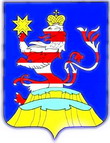 Чувашская  РеспубликаАдминистрацияМариинско-Посадского районаП О С Т А Н О В Л Е Н И Е26.05.2020№ 333г. Мариинский  ПосадО внесении изменения в постановление администрации Мариинско-Посадского района Чувашской Республики от 22.05.2020 года №325 «О проведении открытого аукциона по продаже права на заключение договора аренды земельного участка, находящегося в государственной неразграниченной собственности»Муниципальная газета «Посадский вестник»Адрес редакции и издателя:429570, г. Мариинский Посад, ул. Николаева, 47E-mail: marpos@cap.ruУчредители – муниципальные образования Мариинско-Посадского районаРуководитель – главный редактор А.В. МаксимоваТираж 150 экз. Формат А3